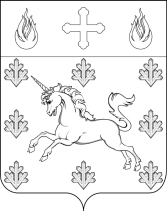 АДМИНИСТРАЦИЯПОСЕЛЕНИЯ СОСЕНСКОЕПОСТАНОВЛЕНИЕ_____21.02.2019_____№_____01-09-06/9_____О внесении изменений в Постановление администрации поселения Сосенское от 16.09.2016 № 01-09-57/6 В соответствии с Федеральным законом от 06.10.2003 № 131-ФЗ «Об общих принципах организации местного самоуправления в Российской Федерации», Постановлением администрации поселения Сосенское от 19.08.2016 № 01-09-42/6 «Об утверждении Порядка разработки, реализации и оценки эффективности муниципальных программ поселения Сосенское», в целях комплексного решения проблем благоустройства, содержание объектов благоустройства на территории поселения Сосенское, улучшение внешнего вида территории ПОСТАНОВЛЯЮ:1. Внести изменения в Постановление администрации поселения Сосенское от                    16.09.2016 № 01-09-57/6 «Об утверждении муниципальной программы «Благоустройство территории поселения Сосенское»:1.1. Приложение к Постановлению изложить в редакции согласно приложению, к данному Постановлению.2. Опубликовать данное Постановление в газете «Сосенские вести» и разместить                          на официальном сайте органов местного самоуправления в информационно-телекоммуникационной сети «Интернет».3. Данное Постановление вступает в силу со дня его официального опубликования. 4. Контроль за выполнением данного Постановления возложить на заместителя главы администрации поселения Сосенское Стародубцеву С.Н.ИО Главы администрации поселения Сосенское                                     Т.Ю. Тараканова Приложениек Постановлению администрации 		поселения Сосенское		от 21.02.2019 № 01-09-06/9Муниципальная программа «Благоустройство территории поселения Сосенское»Поселение СосенскоеМосква2016Паспорт муниципальной программы «Благоустройство территории поселения Сосенское»  1. Технико-экономическое обоснование муниципальной программыВ настоящее время в поселении сложилась структура благоустройства, соответствующая муниципальному образованию поселкового типа.Одним из важнейших приоритетов развития поселения, является вопрос улучшения уровня и качества жизни населения.Важнейшим аспектом в реализации данного вопроса является создание органом муниципального образования поселения условий комфортного и безопасного проживания граждан, формирование современной городской инфраструктуры, организации новых мест отдыха, поддержание санитарного состояния территории в соответствии с правилами и нормами.Для улучшения и поддержания состояния зеленых насаждений, устранения аварийной ситуации, придания зеленым насаждениям надлежащего декоративного облика требуется своевременное проведение работ по содержанию зеленых насаждений на территории поселения. Большие нарекания вызывают благоустройство и санитарное содержание дворовых территорий. Для решения данной проблемы требуется участие и взаимодействие органов местного самоуправления поселения с привлечением населения, предприятий и организаций.Недостаточно занимаются благоустройством и содержанием закрепленных территорий организации, расположенные на территориях населенных пунктов поселения. Содержание территории в чистоте и проведение прочих мероприятий по благоустройству способствует созданию благоприятных условий саморазвития, эстетического воспитания подрастающего поколения.Учитывая большую социальную значимость проведения данных мероприятий, а также необходимость поддержания достигнутых результатов, разработана данная муниципальная программа.2. Цели и задачи муниципальной программы	Основными целями настоящей муниципальной программы являются: комплексное решение проблем благоустройства, улучшение внешнего вида территории поселения; повышение комфортности проживания, обеспечение качественного содержания, эксплуатации и ремонта сооружений, находящихся в собственности муниципального образования, планирование работ на длительный период по их содержанию и ремонту.Для достижения целей необходимо решение следующих задач:- поддержание баланса зеленых насаждений, повышение качественного состава зеленых насаждений (деревьев, кустарников), оформление цветников и клумб;- придание территории современного облика;- создание благоприятных условий для отдыха, саморазвития и воспитания детей;- организация прочих мероприятий по благоустройству в поселении;- повышение архитектурно-художественной выразительности сельской среды, обновление элементов комплексного благоустройства улиц поселения, тротуаров;- обеспечение безопасности жизни и здоровья жителей поселения (валка аварийных деревьев); - привлечение к активному участию в решении вопросов благоустройства и поддержания санитарного порядка на территориях общего пользования, прилегающих территорий и закрепленных участков трудовые коллективы учреждений, организаций и предприятий всех форм собственности, индивидуальных предпринимателей.3. Финансирование муниципальной программыФинансирование муниципальной программы осуществляется за счет средств бюджета поселения Сосенское в городе Москве в объемах, установленных решением совета депутатов поселения Сосенское о бюджете поселения Сосенское в городе Москве на текущий финансовый год и плановый период, бюджета города Москвы и за счет средств иных, привлекаемых для реализации муниципальной программы источников (Приложение 1).4. Мероприятия, направленные на реализацию муниципальной программыДостижения запланированных конечных результатов муниципальной программы осуществляется в соответствии с ежегодно утверждаемом перечнем мероприятий муниципальной программы на соответствующий календарный год (Приложение 2,3,4,5,6,7,8,9,10,11,12,13,14).5. Ожидаемые результаты от реализации программыВ результате выполнения Программы ожидается достижение следующих показателей результативности (Приложение 1.1):- развитие положительных тенденций в создании благоприятной среды жизнедеятельности;- повышение степени удовлетворенности населения уровнем благоустройства;-  развитие культурного отдыха населения;- улучшение санитарного и экологического состояния территории поселения;-  повышение уровня эстетики поселения;-  возможность организации занятости детей и подростков;- повышение доступности, безопасности и качественное улучшение условий эстетического воспитания подрастающего поколения, сохранении и укрепления их здоровьяОжидаемые конечные результаты Программы связаны с поддержанием достигнутого результата, увеличением экологической безопасности, эстетическими и другими свойствами в целом, улучшающими вид территории поселения.6. Отчетность и контроль за исполнением муниципальной программыКонтроль за реализацией муниципальной программы осуществляет Администрация поселения Сосенское, совместно с исполнителями несет ответственность за своевременное и качественное исполнение программных мероприятий.Реализация муниципальной программы обеспечивается комплексом мероприятий по организационному, финансовому, информационному обеспечению. Для обеспечения единого подхода к выполнению системы программных мероприятий, целенаправленного и эффективного расходования финансовых средств, выделенных на реализацию муниципальной программы, необходимо четкое взаимодействие между всеми участниками выполнения системы программных мероприятий.Администрация поселения Сосенское является муниципальным заказчиком программы и координатором деятельности исполнителей программы.Администрация поселения Сосенское осуществляет:- контроль за эффективным и целевым использованием бюджетных средств, направленных на реализацию муниципальной программы;- информационное обеспечение процесса реализации муниципальной программы;- контроль за исполнением муниципальной программы, мониторинг выполнения системы программных мероприятий;- текущую работу по организации эффективной деятельности исполнителей, обеспечивает их согласованные действия по подготовке и реализации программных мероприятий; - работу по корректировке муниципальной программы на основании результатов работы за год.В целях обеспечения оперативного контроля за реализацией муниципальной программы исполнитель программы предоставляет в Администрацию поселения Сосенское: Отчёт об исполнении плана реализации по итогам 1 квартала, полугодия, 9 месяцев – до 15-го числа месяца, следующего за отчётным периодом; Отчёт об исполнении плана реализации по итогам за год – до 1 февраля года, следующего за отчётным.Оценка результативности действия муниципальной программы будет производиться ежегодно по результатам отчетного года.Годовой отчёт должен содержать:-  конкретные результаты, достигнутые за отчётный период;- перечень мероприятий, выполненных и не выполненных (с указанием причин) в установленные сроки;-  анализ факторов, повлиявших на ход реализации муниципальной программы;-  данные об использовании бюджетных средств на выполнение мероприятий.Приложение 1 к муниципальной программе «Благоустройство территории поселения Сосенское»Объем финансовых ресурсов, необходимых для реализации муниципальной программы «Благоустройство территории поселения Сосенское»Приложение 1.1 к муниципальной программе «Благоустройство территории поселения Сосенское»Планируемый результаты реализации муниципальной программы«Благоустройство территории поселения Сосенское»Приложение 2 к муниципальной программе «Благоустройство территории поселения Сосенское»Перечень мероприятий, направленных на реализацию муниципальной программы «Благоустройство территории поселения Сосенское»  Содержание объектов благоустройства в 2017 годуПриложение 3к муниципальной программе «Благоустройство территории поселения Сосенское»Перечень мероприятий, направленных на реализацию муниципальной программы «Благоустройство территории поселения Сосенское» Комплексное благоустройство территории в 2017 годуПриложение 4к муниципальной программе «Благоустройство территории поселения Сосенское»Перечень мероприятий, направленных на реализацию муниципальной программы «Благоустройство территории поселения Сосенское» Содержание объектов благоустройства в 2018 годуПриложение 5к муниципальной программе «Благоустройство территории поселения Сосенское»Перечень мероприятий, направленных на реализацию муниципальной программы«Благоустройство территории поселения Сосенское» Комплексное благоустройство территории в 2018 годуПриложение 6к муниципальной программе «Благоустройство территории поселения Сосенское»Перечень мероприятий, направленных на реализацию муниципальной программы «Благоустройство территории поселения Сосенское» Содержание объектов благоустройства в 2019 годуПриложение 7к муниципальной программе «Благоустройство территории поселения Сосенское»Перечень мероприятий, направленных на реализацию муниципальной программы«Благоустройство территории поселения Сосенское»Комплексное благоустройство территории в 2019 годуПриложение 8к муниципальной программе «Благоустройство территории поселения Сосенское»Титульный список по содержанию дворовой территории поселения Сосенское в 2018 годуПриложение 9к муниципальной программе «Благоустройство территории поселения Сосенское»Титульный список на содержание объектов озеленения поселения Сосенское на 2018 г.Приложение 10к муниципальной программе «Благоустройство территории поселения Сосенское»ТИТУЛЬНЫЙ СПИСОКпо цветочному оформлению поселения Сосенское на период 2018 г.Приложение 11к муниципальной программе «Благоустройство территории поселения Сосенское»Титульный список на содержание объектов озеленения поселения Сосенское на 2019г.Приложение 12к муниципальной программе «Благоустройство территории поселения Сосенское»Титульный список по содержанию дворовой территории п. Газопровод поселения Сосенское в 2019 годуПриложение 13к муниципальной программе «Благоустройство территории поселения Сосенское»Титульный список по содержанию дворовой территории п. Коммунарка поселения Сосенское в 2019 годуПриложение 1 к Титульному списку по содержанию дворовой территории п. Коммунарка поселения Сосенское в 2019 годуПриложение 2 к Титульному списку по содержанию дворовой территории п. Коммунарка поселения Сосенское в 2019 годуПриложение 14к муниципальной программе «Благоустройство территории поселения Сосенское»ТИТУЛЬНЫЙ СПИСОК на 2019 г.по цветочному оформлению поселения Сосенское с 01.01.2019 г.Наименование муниципальной программы«Благоустройство территории  поселения Сосенское»Цель муниципальной программыКомплексное решение проблем благоустройства, содержание объектов благоустройства на территории поселения, улучшение внешнего вида территории, повышение комфортности проживания.     Конечные результаты муниципальной программы1. Общее освоение выделенных средств по разделам программы, выполнение всех запланированных на отчетный год мероприятий.2. Развитие положительных тенденций в создании благоприятной среды жизнедеятельности.3. Повышение степени удовлетворенности населения уровнем благоустройства.4. Развитие культурного отдыха населения.5. Улучшение санитарного и экологического состояния территории поселения.6. Повышение уровня эстетики поселения.7. Возможность организации занятости детей и подростков.8. Повышение  доступности, безопасности и качественное улучшение условий эстетического  воспитания подрастающего поколения, сохранении и укрепления их здоровья.Задачи муниципальной программы1. Приведение в качественное состояние элементов благоустройства территории поселения.2. Создание комфортных и безопасных условий проживания населения.3. Придание территории современного облика.4. Создание благоприятных условий для отдыха, саморазвития и воспитания детей.3. Улучшение санитарного и экологического состояния города.Координатор муниципальной программы Заместитель главы администрации по вопросам ЖКХРазработчик муниципальной программы и ответственный исполнитель муниципальной программыОтдел по благоустройству и содержанию территорииСроки реализации муниципальной программы2017-2021 гг.Объем и источники финансирования муниципальной программыОбщий объем финансирования на реализацию программы составляет 3 663 141,04 тыс. руб. Средства бюджета поселения Сосенское в городе Москве –  3 642 869,04 тыс. руб.В том числе:2017 год – 677 805,90 тыс. руб.;2018 год -  1 153 672,14 тыс. руб.;2019 год – 608 191,00 тыс. руб.;2020 год –  616 600,00 тыс. руб.;2021 год –  586 600,00 тыс. руб.Субсидия г. Москвы -  20 272,00,00 тыс. руб.В том числе:2017 год – 8 786, 00 тыс. руб.;2018 год – 11 486,00 тыс. руб.;2019 год – 0,00 тыс. руб.;2020 год – 0,00 тыс. руб.;2021 год – 0,00 тыс. руб.№п/пНаименование мероприятий Объем финансирования (тыс. руб.)Объем финансирования (тыс. руб.)Объем финансирования (тыс. руб.)Объем финансирования (тыс. руб.)Источник финансирования№п/пНаименование мероприятий 2017 годФакт2018 годФакт2019 годПрогноз2019 годПрогноз2020 годПрогноз2021 годПрогнозВсегоРаздел 1. Содержание объектов благоустройстваРаздел 1. Содержание объектов благоустройстваРаздел 1. Содержание объектов благоустройстваРаздел 1. Содержание объектов благоустройстваРаздел 1. Содержание объектов благоустройстваРаздел 1. Содержание объектов благоустройстваРаздел 1. Содержание объектов благоустройстваРаздел 1. Содержание объектов благоустройстваРаздел 1. Содержание объектов благоустройстваРаздел 1. Содержание объектов благоустройства1.1Содержание объектов благоустройства81 427,80155 093,06176 000,00176 000,00176 000,00176 000,00764 520,86Местный бюджет1.2Мероприятия по регулированию численности безнадзорных и бесхозяйных животных5 100,405 015,2710 600,0010 600,0010 600,0010 600,0041 915,67Местный бюджетИтого по разделу86 528,20160 108,33186 600,00186 600,00186 600,00186 600,00806 436,53Раздел 2. Комплексное благоустройство территорииРаздел 2. Комплексное благоустройство территорииРаздел 2. Комплексное благоустройство территорииРаздел 2. Комплексное благоустройство территорииРаздел 2. Комплексное благоустройство территорииРаздел 2. Комплексное благоустройство территорииРаздел 2. Комплексное благоустройство территорииРаздел 2. Комплексное благоустройство территорииРаздел 2. Комплексное благоустройство территорииРаздел 2. Комплексное благоустройство территории2.1Комплексное благоустройство территории поселения591 277,70993 563,81421 591,00421 591,00430 000,00400 000,002 836 432,51Местный бюджет2.2Комплексное благоустройство территорий жилой застройки поселения Сосенское8 786,0011 486,000,000,000,000,0020 272,00Субсидия г. МосквыИтого по разделу600 063,701 005 049,81421 591,00421 591,00430 000,00400 000,002 856 704,51Всего по программе:686 591,901 165 158,14608 191,00608 191,00616 600,00586 600,003 663 141,04Наименование муниципальной программы, (мероприятий)Наименование показателяЕд.изм.Плановое значениеПлановое значениеПлановое значениеПлановое значениеПлановое значениеНаименование муниципальной программы, (мероприятий)Наименование показателяЕд.изм.2017 год2018 год 2019 год 2020 год 2021 год12345678Раздел 1. Содержание объектов благоустройстваРаздел 1. Содержание объектов благоустройстваРаздел 1. Содержание объектов благоустройстваРаздел 1. Содержание объектов благоустройстваРаздел 1. Содержание объектов благоустройстваРаздел 1. Содержание объектов благоустройстваРаздел 1. Содержание объектов благоустройстваРаздел 1. Содержание объектов благоустройстваСодержание объектов озеленения территорияМ2442401,46442401,46469332,44469332,44469332,44Содержание дворовых территорийтерриторияМ2151391,98151391,98176789,00176789,00176789,00Содержание обелисковобелискиШт.55555Оказание услуг по дизинфектологии (дератизация, противомалярийная обработка) территории поселенияТерритория, подлеж. дератизацииТерритория, подлеж. дезинсекции (противомалярийная/акарицидная)М2М2273794,87312000,00273794,87312000,00532,831700,00/134000,00532,831700,00/134000,00532,831700,00/134000,00Очистка опор освещения и заборов от несанкционированных листовок в п. Коммунарка и п. ГазопроводПлощадь опорМ2899,00899,00899,00899,00899,00      Раздел 2. Паспортизация объектов      Раздел 2. Паспортизация объектов      Раздел 2. Паспортизация объектов      Раздел 2. Паспортизация объектов      Раздел 2. Паспортизация объектов      Раздел 2. Паспортизация объектов      Раздел 2. Паспортизация объектов      Раздел 2. Паспортизация объектовАктуализация и паспортизация объектов благоустройства в внесением данных в АИС «Реестр зеленых насаждений»территорияМ20442401,46466629,31466629,31466629,31Актуализация и паспортизация дворовых территорийтерриторияМ20151391,98176789,00176789,00176789,00Инвентаризация и паспортизация объектов благоустройства в внесением данных в АИС «Реестр зеленых насаждений»территорияМ2442401,460000Инвентаризация и паспортизация дворовых территорийтерриторияМ2151391,980000Раздел 3. Мероприятия по регулированию численности безнадзорных и бесхозяйновых животныхРаздел 3. Мероприятия по регулированию численности безнадзорных и бесхозяйновых животныхРаздел 3. Мероприятия по регулированию численности безнадзорных и бесхозяйновых животныхРаздел 3. Мероприятия по регулированию численности безнадзорных и бесхозяйновых животныхРаздел 3. Мероприятия по регулированию численности безнадзорных и бесхозяйновых животныхРаздел 3. Мероприятия по регулированию численности безнадзорных и бесхозяйновых животныхРаздел 3. Мероприятия по регулированию численности безнадзорных и бесхозяйновых животныхРаздел 3. Мероприятия по регулированию численности безнадзорных и бесхозяйновых животныхОтлов бездомных животных Собаки, кошкиособь165165100100100Раздел 4. Разработка проектной документации на комплексное благоустройствоРаздел 4. Разработка проектной документации на комплексное благоустройствоРаздел 4. Разработка проектной документации на комплексное благоустройствоРаздел 4. Разработка проектной документации на комплексное благоустройствоРаздел 4. Разработка проектной документации на комплексное благоустройствоРаздел 4. Разработка проектной документации на комплексное благоустройствоРаздел 4. Разработка проектной документации на комплексное благоустройствоРаздел 4. Разработка проектной документации на комплексное благоустройствоРазработка проектной документации на благоустройство территории по адресу: ул. А. Монаховой д. 23 вокруг «Конторского пруда»территорияга4,30000Разработка проектной документации на благоустройство территории, прилегающей к д. №1-4,6-12,14-18 п. Газопровод и парковой зонытерриторияга18,950000Разработка ПСД на комплексное благоустройство и озеленение парковой зоны вблизи деревни Николо-Хованскоетерриторияга350000Разработка проектной документации на благоустройство территории Культурного лесатерриторияга160000Разработка ПСД на выполнение работ по устройству тротуаров на территории п. Сосенское в д. Сосенки, д. Летово и от Калужского шоссе до д. Прокшинотерриториякм.6,50000Разработка ПСД на выполнение работ по устройству подъездной дороги в д. Бачуринотерриторияга0,770000Разработка проектной документации на благоустройство территории, прилегающей к храму в п. Коммунарка (с ремонтом обелиска)территорияга001,100Разработка ПСД на благоустройство озеленительной территории вдоль ул. Николо-Хованская от Калужского шоссе до поворота на СНТ «Коммунарка-2»территорияга004,100Разработка проектно-сметной документации по благоустройству территории от ул. Сосенский Стан до д. Столбово (вдоль оврага)территорияга05,5000Разработка проектно-сметной документации по благоустройству озелененной территории парковой зоны Зеленая линия (2 этап) и подъездных групп от Калужского шоссе до ул. Бачуринскаятерриторияга06,0000Разработка ПСД по благоустройству территории, прилегающей к д. № 33-32,6,30 и территории, прилегающей к пруду возле КФХ «Конник»территорияга05,6000Раздел 5. Комплексное благоустройство территорииРаздел 5. Комплексное благоустройство территорииРаздел 5. Комплексное благоустройство территорииРаздел 5. Комплексное благоустройство территорииРаздел 5. Комплексное благоустройство территорииРаздел 5. Комплексное благоустройство территорииРаздел 5. Комплексное благоустройство территорииРаздел 5. Комплексное благоустройство территорииБлагоустройство парковой зоны Зеленая линия (этап 2) и въездных групп от Калужского шоссе до ул. Бачуринскаятерриторияга000100Благоустройство территории, прилегающей к д. 33,32,6,30 п. Коммунарка и территории, прилегающей к пруду возле КФХ «Конник»территорияга005,600Посадка зеленых насаждений на территории поселения СосенскоеКустарники/деревьяШт.0022 000/10100Благоустройство территории п. Газопроводтерриторияга018,95000Установка ледяных фигур на территории поселения СосенскоетерриторияШт.44444Благоустройство озелененной территории сквера п. Коммунарка, ул. Сосенский Стан, д. 1-3-5территорияга00,8000Благоустройство территории вокруг «Конторского пруда», прилегающего к ул. А. Монаховой д. 23, расположенного по адресу: п. Сосенское, п. Коммунаркатерриторияга04,3000Устройство детских площадок в д. Николо-Хованское и д. Сосенкитерриторияга00,5000Благоустройство и очистка «Школьного пруда» п. Коммунаркапрудпруд01000Благоустройство и очистка «Конторского пруда» и пруда возле КФХ «Конник»прудпруд02000Устройство тротуаров по адресам: п. Сосенское, д. Сосенки; п. Сосенское, д. Сосенки от д. 133 б до остановки «Калужское шоссе»тротуарыМ204429,6000Устройство тротуаров по адресам: п. Сосенское, д. Летово; п. Сосенское от «Калужского шоссе» до д. ПрокшинотротуарыМ202212,0000Устройство павильона, раздевалки, индивидуальных скамеек на подпорных стенах и установка букв на территории Липового паркаОбъект/ограждениеШт./м031/131000Устройство наружного освещения вблизи домов по адресу: пос. Коммунарка, д. 101-111территорияопора020000Устройство проезда по адресу: п. Сосенское, п. Коммунарка, д. №23,24,25проездМ20480000Устройство парковки по адресу: п. Сосенское, п. Коммунарка (вблизи дома 101)парковкаМ206500000Устройство тротуара по адресу: п. Сосенское, от ул. Александры Монаховой до д. 25 п. КоммунаркатротуарМ20546000Устройство детской площадки в д. Сосенки, вблизи д. 128площадкаМ20420000Установка информационных стендов на территории п. СосенскоеИнф. щитШт.040000Ремонт спортивных площадок по адресу: п. Сосенское, п. Коммунарка, вблизи д. 15, к.2 по ул. ФитаревскаяплощадкаШт.02000Благоустройство пешеходных зон по адресам: п. Сосенское от д. 145 д. Сосенки до «Калужского шоссе»; п. Коммунарка за д. 17-18 и ЖК «Гарден парк»; п. Коммунарка, с торца д. 4 ул. Александры Монаховой; п. Коммунарка, д. 7территорияМ20570000Благоустройство зеленой зоны вдоль ул. Николо-Хованская п. СосенскоетерриторияМ203630000Устройство тротуара по адресу: п. Сосенское, д. Сосенки от дома №45 до остановки общественного транспорта «Сосенки»тротуарМ20320000Устройство тротуара по адресу: г. Москва, п. Сосенки, д. Прокшино, от дома №7 до станции метро «Прокшино»тротуарМ201975000Устройство тротуара по адресу: г. Москва, п. Сосенское, п. Коммунарка, ЖК «Бунинский», от торца д. 109 к.1 до ул. Академика СеменоватротуарМ20334,7000Благоустройство территории по адресам: п. Коммунарка, ул. Лазурная, д. 4; д. зименки, д. 24; д. Сосенки, вл. Д; п. Коммунарка, ул. Ясная, д. 13территорияМ201786,25000Устройство детской и спортивных площадок в СНТ «Лесные поляны»площадкаМ20832000П. Коммунарка (дворовая территория) -закупка скамеекскамейкаШт.01000Комплексное благоустройство территории от ул. Сосенский Стан до д. Столбово (вдоль оврага)Территорияга00005,5Благоустройство территории, прилегающей к храму в п. Коммунарка (с ремонтом обелиска)Территория/памятникГа/шт.001,100Замена резинового покрытия на детской и спортивной площадке в д. СосенкиплощадкаМ200341,500Устройство детской площадки в д. Сосенки вблизи д. №26площадкаМ20040000Благоустройство территории Культурного лесага000160Комплексное благоустройство и озеленение парковой зоны вблизи деревни Николо-Хованскоетерриторияга00700Установка указателей нахождения объектовУказатели на мет. стойкахШт.005000Благоустройство территории, прилегающей к д. 101-111 п. Коммунаркатерриторияга7,90000Благоустройство территории, прилегающей к д. 1-11 п. Коммунаркатерриторияга80000Благоустройство территории, прилегающей к д. 13-14,15-16, 17-19 п. Коммунаркатерриторияга0,70000Ремонт резинового покрытия на детской площадке д. 22 п. КоммунаркаплощадкаМ2366,50000Художественное оформление стен (граффити)Стена бетоннаяМ22016,20000Устройство площадки для выгула собак по адресу: п. Коммунарка, ул. Ясная, д.13территорияМ27050000Благоустройство территории Липового паркатерриторияга3,70000Благоустройство парковой зоны от ЖК Зеленая линия до школы №2070 п. Коммунаркатерриторияга7,50000Изготовление и монтаж почтовых ящиков на территории поселенияЯщик почтовыйШт.9000000Устройство спортивной площадки в д. СосенкитерриторияМ21810000Ремонт тротуара вблизи детского сада по адресу: ул. Лазурная, д. 4территорияМ2233,40000Благоустройство территории в д. Прокшино с устройством детской площадкитерриторияМ217580000Устройство дороги по адресу: п. Сосенское, д. БачуринотерриторияМ223200000Поставка и монтаж урн для собак по адресу: п. Коммунарка, ул. Лазурная, д. 6,8,10урнаШт.40000Поставка и монтаж уличных урн для собак по адресу: ул. Ясная, д. 10 (сквер)урнаШт.40000Устройство контейнерных площадок в д. Николо-ХованскоеплощадкаШт.20000Благоустройство территории по адресу: п. Коммунарка ул. Бачуринская, д.22, корп.1-3территорияМ216800000Благоустройство территории по адресу: п. Коммунарка ул. Липовый парк, д. 2-4, корп.3территорияМ215490000Благоустройство территории, прилегающей к храму д. ЛетовотерриторияМ219800000Благоустройство территории, прилегающей к храму д. СосенкитерриторияМ27500000Благоустройство территории, прилегающей к гаражам за д. 108  п. КоммунаркатерриторияМ213700000Благоустройство и очистка школьного прудатерриторияМ262300000№п/пМероприятия по реализации программыСрок исполненияОбъём финансирования в 2017 году (тыс. руб.)ФактОтветственный за выполнениеПрограммы№п/пМероприятия по реализации программыСрок исполненияОбъём финансирования в 2017 году (тыс. руб.)ФактОтветственный за выполнениеПрограммы№п/пМероприятия по реализации программыСрок исполненияОбъём финансирования в 2017 году (тыс. руб.)ФактОтветственный за выполнениеПрограммыРаздел 1. Содержание объектов благоустройства Раздел 1. Содержание объектов благоустройства Раздел 1. Содержание объектов благоустройства Раздел 1. Содержание объектов благоустройства Раздел 1. Содержание объектов благоустройства 1.1Содержание объектов озеленения1-4 кв-л 201761 785,00Администрация поселения Сосенское1.2Содержание дворовых территорий1-4 кв-л 201714 091,00Администрация поселения Сосенское1.3Содержание обелисков1-4 кв-л 2017105,00Администрация поселения Сосенское1.4Оказание услуг  по дезинфектологии (дератизации, противомалярийной и акарицидной обработке) территории поселения1-4 кв-л 2017164,00Администрация поселения Сосенское1.5Закупка хозяйственных материалов и инвентаря на субботник2 кв-л 2017694,00Администрация поселения Сосенское1.6Очистка опор освещения и заборов от несанкционированных листовок в п. Коммунарка и п. Газопровод1-4 кв-л 2017383,80Администрация поселения Сосенское1.7Ремонт ограждений в д. Сосенки2 кв-л 2017100,00Администрация поселения Сосенское1.8Покос высокотравия, спил сухих ветвей и удаление поросли на территории п. Сосенское2-3 кв-л 2017100,00Администрация поселения Сосенское1.9Промывка опор освещения на территории п. Сосенское2 кв-л 201775,00Администрация поселения СосенскоеИтого по разделу 1:77 497,80Раздел 2. Паспортизация объектовРаздел 2. Паспортизация объектовРаздел 2. Паспортизация объектовРаздел 2. Паспортизация объектовРаздел 2. Паспортизация объектов2.1Инвентаризация и паспортизация объектов благоустройства 2-4 кв-л 20172 640,00Администрация поселения Сосенское2.2Инвентаризация и паспортизация дворовых территорий2-4 кв-л 20171 290,00Администрация поселения СосенскоеИтого по разделу 2:3 930,00Раздел 3. Мероприятия по регулированию численности безнадзорных и бесхозяйных животныхРаздел 3. Мероприятия по регулированию численности безнадзорных и бесхозяйных животныхРаздел 3. Мероприятия по регулированию численности безнадзорных и бесхозяйных животныхРаздел 3. Мероприятия по регулированию численности безнадзорных и бесхозяйных животныхРаздел 3. Мероприятия по регулированию численности безнадзорных и бесхозяйных животных3.1Отлов бездомных животных1-4 кв-л 20175 100,40Администрация поселения СосенскоеИтого по разделу 3:5 100,40Всего:86 528,20№ п/пМероприятия по реализации программыСрок исполненияОбъём финансирования по годам и источникам2017 году( тыс. руб.)ФактОтветственный за выполнение муниципальной программыРаздел 1. Раздел 1. Раздел 1. Раздел 1. Раздел 1. 1.1Разработка проектной документации на благоустройство территории по адресу: ул. А. Монаховой д. 23 вокруг «Конторского пруда»1 кв-л 2017 г.2 965,00Администрация поселения Сосенское1.2Разработка проектной документации на благоустройство территории, прилегающей к д. № 1-4, 6-12, 14-18 пос. Газопровод и парковой зоны1 кв-л 2017 г.13 116,00Администрация поселения Сосенское1.3.Разработка ПСД на комплексное благоустройство и озеленение парковой зоны вблизи деревни Николо-Хованское1 кв-л 2017 г.21 141,00Администрация поселения Сосенское1.4Разработка проектной документации на благоустройство территории Культурного леса2-3 кв-л 2017 г.18 574,00Администрация поселения Сосенское1.5Разработка ПСД на выполнение работ по устройству тротуаров на территории поселения Сосенское в д. Сосенки, д. Летово и от Калужского шоссе до д. Прокшино2-3 кв-л 2017 г.3 589,00Администрация поселения Сосенское1.6Разработка ПСД на выполнение работ по устройству подъезной дороги в д. Бачурино2-3 кв-л 2017 г.94,00Администрация поселения Сосенское1.7Изготовление, монтаж,  обслуживание и демонтаж ледовых горок и ледяной скульптурной композиции1 кв-л 2017 г.2 449,00Администрация поселения Сосенское1.8Художественное оформление стен (граффити)2 кв-л 2017 г.2 285,00Администрация поселения Сосенское1.9Изготовление инженерно-топографических планов с нанесением подземных коммуникаций, красных линий и дублированием красных планировочных отметок по адресу: п. Сосенское, п. Коммунарка, территория «Культурного леса»2-4 кв-л 2017 г.2 365,00Администрация поселения Сосенское2.0Авторский надзор за выполнением работ п комплексному благоустройству Липового парка2-4 кв-л 2017 г.215,00Администрация поселения Сосенское2.1Авторский надзор за выполнением работ по комплексному благоустройству парковой зоны от ЖК «Зеленая линия» до школы № 2070 п. Коммунарка2-4 кв-л 2017 г.286,00Администрация поселения Сосенское2.2Авторский надзор за выполнением работ по комплексному благоустройству территории , прилегающей к д.1-11 п. Коммунарка2-4 кв-л 2017 г.297,00Администрация поселения Сосенское2.3Авторский надзор за выполнением работ по комплексному благоустройству территории, прилегающей к д.101-111 п. Коммунарка2-4 кв-л 2017 г.245,00Администрация поселения Сосенское2.4Изготовление инженерно-топографических планов с нанесением подземных коммуникаций, красных линий и дублированием красных планировочных отметок по адресу: п. Сосенское, п. Коммунарка, (зеленая линия)2-4 кв-л 2017 г.435,00Администрация поселения Сосенское2.5Разработка ПСД на устройство контейнерных площадок в д. Николо-Хованское2-3 кв-л 2017 г.69,00Администрация поселения Сосенское2.6Изготовление инженерно-топографических планов с нанесением подземных коммуникаций, красных линий и дублированием красных планировочных отметок по адресу: п. Сосенское, п. Коммунарка (ул. Фитаревская)2-3 кв-л 2017 г.81,00Администрация поселения Сосенское2.7Изготовление инженерно-топографических планов с нанесением подземных коммуникаций, красных линий и дублированием красных планировочных отметок по адресу: п. Сосенское, п. Газопровод д.1-4, 6-12,14-18, (уч.5) 2-3 кв-л 2017 г.29,00Администрация поселения Сосенское2.8Изготовление инженерно-топографических планов с нанесением подземных коммуникаций, красных линий и дублированием красных планировочных отметок по адресу: п. Сосенское, п. Коммунарка , д.23 (уч.5,7)2-3 кв-л 2017 г.53,00Администрация поселения Сосенское2.9Изготовление инженерно-топографических планов с нанесением подземных коммуникаций, красных линий и дублированием красных планировочных отметок по адресу: п. Сосенское, п. Газопровод д.7,8,15,16,172-3 кв-л 2017 г.10,00Администрация поселения СосенскоеИтого по разделу 1:68 298,00Раздел 2.Раздел 2.Раздел 2.Раздел 2.Раздел 2.2.1Благоустройство территории, прилегающей к д. 101-111 пос. Коммунарка2-4 кв-л 2017 г.149 273,00Администрация поселения Сосенское2.2Благоустройство территории, прилегающей к д. 1-11 пос. Коммунарка2-4 кв-л 2017 г.97 212,00Администрация поселения Сосенское2.3Замена резинового покрытия на детской площадке по адресу пос. Коммунарка, д. 222-3 кв-л 2017 г.333,0Администрация поселения Сосенское2.4Устройство площадки для выгула собак по адресу: поселение Сосенское, пос. Коммунарка, ул. Ясная, д. 132-3 кв-л 2017 г.1 240,00Администрация поселения Сосенское2.5Благоустройство территории Липового парка2-3 кв-л 2017 г.143 774,00Администрация поселения Сосенское2.6Благоустройство парковой зоны от ЖК Зеленая Линия до школы № 2070 пос. Коммунарка2-3 кв-л 2017 г.95 067,00Администрация поселения Сосенское2.7Изготовление и монтаж почтовых ящиков на территории поселения Сосенское2-3 кв-л 2017 г.2 088,00Администрация поселения Сосенское2.8Устройство спортивной площадки в д. Сосенки2-3 кв-л 2017 г.1 778,00Администрация поселения Сосенское2.9Ремонт тротуара вблизи детского сада по адресу: ул. Лазурная, д. 42-3 кв-л 2017 г.980,00Администрация поселения Сосенское2.10Благоустройство территории в д. Прокшино с устройством детской площадки3 кв-л 2017 г.8 378,00Администрация поселения Сосенское2.11Устройство дороги по адресу: поселение Сосенское, д. Бачурино3 кв-л 2017 г.4 445,00Администрация поселения Сосенское2.12Поставка и монтаж уличных урн для собак по адресу: пос. Коммунарка, ул. Ясная, д. 10 (сквер)3 кв-л 2017 г.100,00Администрация поселения Сосенское2.13Поставка и монтаж уличных урн для собак по адресу: пос. Коммунарка, ул. Лазурная, д. 6, 8, 103 кв-л 2017  г.100,00Администрация поселения Сосенское2.14Устройство контейнерных площадок в д. Николо-Хованское3 кв-л 2017 г.875,00Администрация поселения Сосенское2.15Благоустройство территории по адресу: пос. Коммунарка, ул. Бачуринская, д. 22, корп. 1-33 кв-л 2017 г.500,00Администрация поселения Сосенское2.16Благоустройство территории по адресу: пос. Коммунарка, ул. Липовый парк, д. 2-4, корп. 33 кв-л 2017 г.633,00Администрация поселения Сосенское2.17Благоустройство территории, прилегающей к храму д. Летово3 кв-л 2017 г.1 338,00Администрация поселения Сосенское2.18Благоустройство территории, прилегающей к храму д. Сосенки3 кв-л 2017 г.727,00Администрация поселения Сосенское2.19Благоустройство территории, прилегающей к гаражам за д. 108 пос. Коммунарка3 кв-л 2017 г.4 251,00Администрация поселения Сосенское2.20Установка антипарковочных дуг в поселке Коммунарка, поселения Сосенское4 кв-л 2017 г.1 445,00Администрация поселения Сосенское2.21Изготовление и монтаж металлических ограждений из нержавеющей сталь на детскую горку п. Коммунарка, территория Липового парка4 кв-л 2017 г.82,00Администрация поселения Сосенское2.22Устройство поручней по адресам: п. Коммунарка, д.20, ул. Фитаревская вблизи д.154 кв-л 2017 г.84,00Администрация поселения Сосенское2.23Устройство лестницы по адресу: п. Коммунарка, Липовый парк, д.44 кв-л 2017 г.99,00Администрация поселения СосенскоеИтого по разделу 2:514 802,00Раздел 3.Раздел 3.Раздел 3.Раздел 3.Раздел 3.3.1Благоустройство территории, прилегающей к д. 13-14, 15-16, 17-19 пос. Коммунарка2-3 кв-л 2017 г.16 644,50Администрация поселения Сосенское3.2Закупка, поставка пластиковых шкафов, контейнеров для ТБО3 кв-л 2017 г.319,20Администрация поселения СосенскоеИтого по разделу 3:16 963,70Всего:600 063,70№п/пМероприятия по реализации программыСрок исполненияОбъём финансирования в 2018 году (тыс. руб.)Ответственный за выполнениеПрограммы№п/пМероприятия по реализации программыСрок исполненияОбъём финансирования в 2018 году (тыс. руб.)Ответственный за выполнениеПрограммы№п/пМероприятия по реализации программыСрок исполненияОбъём финансирования в 2018 году (тыс. руб.)Ответственный за выполнениеПрограммыРаздел 1. Содержание объектов благоустройства Раздел 1. Содержание объектов благоустройства Раздел 1. Содержание объектов благоустройства Раздел 1. Содержание объектов благоустройства Раздел 1. Содержание объектов благоустройства Раздел 1. Содержание объектов благоустройства 1.1Содержание объектов озеленения1-4 кв-л 201880 110,12Администрация поселения Сосенское1.2Содержание дворовых территорий1-4 кв-л 201873 092,21Администрация поселения Сосенское1.3Содержание обелисков1-4 кв-л 2018270,00Администрация поселения Сосенское1.4Оказание услуг  по дезинфектологии (дератизации, противомалярийной и акарицидной обработке) территории поселения1-4 кв-л 2018394,00Администрация поселения Сосенское1.5Закупка хозяйственных материалов и инвентаря на субботник2 кв-л 2018589,20Администрация поселения Сосенское1.6Очистка опор освещения и конструкций от несанкционированных листовок в п. Коммунарка и п. Газопровод1-4 кв-л 2018397,10Администрация поселения Сосенское1.7Ремонт ограждений п. Сосенское, д. Сосенки2 кв-л 201834,20Администрация поселения Сосенское1.8Вырубка сухостойных деревьев на территории неразграниченной собственности, прилегающей к кварталу танхаусов "Никольское", вблизи д.10 к д.10 по ул. Николо-Хованская2 кв-л 201899,45Администрация поселения Сосенское1.9Предоставление и обслуживание туалетных кабин, п. Сосенкое, п. Коммунарка, ул. Липовый парк, д.10, к.2, вблизи Липового парка с 01.07.2018 по 31.10.20182-3 кв-л 201812,46Администрация поселения Сосенское2.0Уход за деревьями (санитарная обрезка деревьев)3 кв-л 201894,32Администрация поселения СосенскоеИтого по разделу 1:155 093,06Раздел 2. Мероприятия по регулированию численности безнадзорных и бесхозяйных животныхРаздел 2. Мероприятия по регулированию численности безнадзорных и бесхозяйных животныхРаздел 2. Мероприятия по регулированию численности безнадзорных и бесхозяйных животныхРаздел 2. Мероприятия по регулированию численности безнадзорных и бесхозяйных животныхРаздел 2. Мероприятия по регулированию численности безнадзорных и бесхозяйных животныхРаздел 2. Мероприятия по регулированию численности безнадзорных и бесхозяйных животных2.1Отлов и содержание бездомных животных1-4 кв-л 20185 015,27Администрация поселения СосенскоеИтого по разделу 3:5 015,27Всего:160 108,33№ п/пМероприятия по реализации программыСрок исполненияОбъём финансирования по годам и источникам2018 году(тыс. руб.)Ответственный за выполнение муниципальной программыРаздел 1. Раздел 1. Раздел 1. Раздел 1. Раздел 1. Раздел 1. 1.1Разработка ПСД по благоустройству озеленительной территории от ул. Сосенский Стан до д. Столбово вдоль оврага1-2 кв-л 20184 615,73Администрация поселения Сосенское1.2Разработка ПСД по благоустройству озеленительной территории парковой зоны Зеленая линия (2 этап) и въездных групп от Калужского шоссе до ул. Бачуринская1-2 кв-л 20186 500,00Администрация поселения Сосенское1.3Разработка ПСД по благоустройству территории, прилегающей к д. № 33-32,6,30 и территории, прилегающей к пруду возле КФХ «Конник»1-2 кв-л 20187 935,53Администрация поселения Сосенское1.4Изготовление по картографическим материалам ситуционных планов с линиями градостроительного регулирования и нанесения границ участка2-4 кв-л 2018129,80Администрация поселения Сосенское1.5Авторский надзор за выполнением работ по благоустройству дворовой территории, парковой зоны по адресу: п. Газопровод, д.14,15,16,17,18 (парковая зона), 1-4,6-12,14,18 (дворовая территория)2-4 кв-л 2018959,49Администрация поселения Сосенское1.6Авторский надзор за проведением работ по благоустройстве территории сквера С. Стан д.1-3-52-4 кв-л 2018100,05Администрация поселения Сосенское1.7Авторский надзор за проведением работ по благоустройству территории, вокруг «Конторского пруда», прилегающего к ул. А. Монаховой д.23 по адресу п. Сосенское, п. Коммунарка 2-4 кв-л 2018669,11Администрация поселения Сосенское1.8Изготовление инженерно-топографических планов М1:500 с нанесением подземных коммуникаций, красных линий п. Сосенское, п. Коммунарка2-4 кв-л 20183 379,31Администрация поселения Сосенское1.9Изготовление, монтаж, обслуживание и демонтаж ледовых горок и ледяной скульптурной композиции 2017-2018гг.1 кв-л 2018652,62Администрация поселения Сосенское2.0Физико-химические исследования покрытия детских площадок по адресу: п. Коммунарка, ул. А. Монаховой, территория Липового парка3 кв-л 201878,25Администрация поселения Сосенское2.1Авторский надзор за выполнением работ по благоустройству территории по адресу: п. Сосенское, п. Газопровод, д.15-173 кв-л 2018179,75Администрация поселения Сосенское2.2Технологическое присоединение к электрическим сетям3-4 кв-л 2018187,89Администрация поселения Сосенское2.3Изготовление, монтаж, обслуживание и демонтаж ледовых горок и ледяной скульптурной композиции 2017-2018гг.4 кв-л 20182 573,55Администрация поселения СосенскоеИтого по разделу 1:27 961,08Раздел 2.Раздел 2.Раздел 2.Раздел 2.Раздел 2.Раздел 2.2.1Комплексное благоустройство территории по адресу: п. Сосенское, п. Газопровод, д.15-172-4 кв-л 201892 716,48Администрация поселения Сосенское2.2Комплексное благоустройство территории по адресу: п. Сосенское, п. Газопровод, д.1-4,6-12,14,182-4 кв-л 2018157 427,01Администрация поселения Сосенское2.3Комплексное благоустройство территории по адресу: п. Сосенское, п. Газопровод, д. 14,15,16,17,18 (парковая зона)2-4 кв-л 2018160 732,11Администрация поселения Сосенское2.4Комплексное благоустройство территории сквера, по адресу: п. Коммунарка, ул. Сосенский Стан, д.1-3-52-4 кв-л 2018153 821,82Администрация поселения Сосенское2.5Комплексное благоустройство территории вокруг «Конторского пруда», прилегающего к ул. А. Монаховой д.23, п. Сосенское, п. Коммунарка2-4 кв-л 2018181 189,56Администрация поселения Сосенское2.6Благоустройство и очистка «Школьного пруда» п. Сосенское, п. Коммунарка 1-3 кв-л 201839 080,28Администрация поселения Сосенское2.7Очистка и благоустройство «Конторского пруда» и пруда возле КФХ «Конник» по адресу:  п. Сосенское, п. Коммунарка1-3 кв-л 2018105 023,93Администрация поселения Сосенское2.8Устройство тротуаров по адресам: п. Сосенское, д. Сосенки; п. Сосенское д. Сосенки от д.133б до остановки "Калужское шоссе"2-4 кв-л 201812 251,28Администрация поселения Сосенское2.9Устройство тротуаров по адресам: п. Сосенское, д. Летово; п. Сосенское от Калужского шоссе до д. Прокшино2-4 кв-л 20187 128,99Администрация поселения Сосенское2.10Устройство павильона, раздевалки, индивидуальных скамеек на подпорных стенах и установки букв на территории Липового парка2-4 кв-л 201819 828,80Администрация поселения Сосенское2.11Устройство наружного освещения вблизи домов по адресу: пос. Коммунарка, д. 101-1112-4 кв-л 20183 149,55Администрация поселения Сосенское2.12Устройство проезда по адресу: п. Сосенское, п. Коммунарка, д.№ 23,24,252-4 кв-л 20181 475,14Администрация поселения Сосенское2.13Устройство парковки по адресу: п. Сосенское, п. Коммунарка вблизи дома № 1012-4 кв-л 20186 790,17Администрация поселения Сосенское2.14Устройство тротуара по адресу: п. Сосенское, от ул. Александры Монаховой до д.25 п. Коммунарка2-4 кв-л 20183 452,53Администрация поселения Сосенское2.15Устройство детской площадки в д. Сосенки, вблизи д.1282-4 кв-л 2018539,93Администрация поселения Сосенское2.16Установка информационных стендов на территории п. Сосенское2-4 кв-л 20181 859,60Администрация поселения Сосенское2.17Благоустройство пешеходных зон, тротуара по адресам: п. Сосенское от 145 д. Сосенки до Калужского шоссе; п. Коммунарка за д.17-18 и ЖК "Гарден Парк; п. Коммунарка с торца д.4 к ул. А.Монаховой; п. Коммунарка д.73-4 кв-л 20181 368,10Администрация поселения Сосенское2.18Благоустройство зеленой зоны вдоль ул. Николо-Хованская п. Сосенское3-4 кв-л 20187 803,24Администрация поселения Сосенское2.19Устройство тротуара по адресу: п. Сосенское, д. Сосенки от дома №45 до остановки общественного транспорта "Сосенки"3-4 кв-л 2018500,65Администрация поселения Сосенское2.20Устройство тротуара по адресу: г. Москва, п. Сосенское, д. Прокшино от дома №7 до станции метро "Прокшино"3-4 кв-л 20182 237,95Администрация поселения Сосенское2.21Устройство тротуара по адресу: г. Москва, п.Сосенское, п. Коммунарка, ЖК "Бунинский" от торца д.109 к.1 до ул. Академика Семенова3-4 кв-л 2018932,48Администрация поселения Сосенское2.22Установка газонных ограждений п. Сосенское, п. Коммунарка д.№ 15,16,17,18,193-4 кв-л 2018530,36Администрация поселения Сосенское2.23Устройство площадки для выгула собак по адресу: п. Сосенское, ул. Бачуринская (за школой №2070)3-4 кв-л 20181 466,29Администрация поселения Сосенское2.24Устройство площадки для выгула собак по адресу: п. Сосенское, ул. Александры Монаховой, д.109 к.1 (вдоль забора СНТ "Гавриково"3-4 кв-л 2018525,48Администрация поселения СосенскоеПоставка таггатиса отклоненного3 кв-л 201824,00Администрация поселения СосенскоеИтого по разделу 2:961 855,73Раздел 3.Раздел 3.Раздел 3.Раздел 3.Раздел 3.Раздел 3.3.1Благоустройство территории по адресам: п. Коммунарка, ул. Лазурная д.4; д. Зименки, д.24; д. Сосенки, вл. 61Д; п. Коммунарка, ул. Ясная д.132-3 кв-л 20188 786,79 (патент)1 147,5 (местный бюджет)Администрация поселения Сосенское3.2Устройство детской и спортивных площадок В СНТ "Лесные поляны"3 кв-л 20182 685,71 (патент)2 585,48 (местный бюджет)Администрация поселения Сосенское3.3П .Коммунарка (дворовая территория) покупка скамейки 3 кв-л 201813,49 (патент)13,96 (местный бюджет)Администрация поселения СосенскоеИтого по разделу 3:15 233,00Всего:1 005 049,81№п/пМероприятия по реализации программыСрок исполненияОбъём финансирования в 2019 году (тыс. руб.)Ответственный за выполнениеПрограммы№п/пМероприятия по реализации программыСрок исполненияОбъём финансирования в 2019 году (тыс. руб.)Ответственный за выполнениеПрограммы№п/пМероприятия по реализации программыСрок исполненияОбъём финансирования в 2019 году (тыс. руб.)Ответственный за выполнениеПрограммыРаздел 1. Содержание объектов благоустройства Раздел 1. Содержание объектов благоустройства Раздел 1. Содержание объектов благоустройства Раздел 1. Содержание объектов благоустройства Раздел 1. Содержание объектов благоустройства Раздел 1. Содержание объектов благоустройства 1.1Содержание объектов озеленения и цветочное оформление1-4 кв-л 2019110 550,00Администрация поселения Сосенское1.2Содержание дворовых территорий1-4 кв-л 201958 900,00Администрация поселения Сосенское1.3Содержание обелисков1-4 кв-л 2019270,00Администрация поселения Сосенское1.4Оказание услуг  по дезинфектологии (дератизации, противомалярийной и акарицидной обработке) территории поселения1-4 кв-л 20192 950,00Администрация поселения Сосенское1.5Закупка хозяйственных материалов и инвентаря на субботник2 кв-л 2019800,00Администрация поселения Сосенское1.6Очистка опор освещения и конструкций от несанкционированных листовок в п. Коммунарка и п. Газопровод1-4 кв-л 2019400,00Администрация поселения СосенскоеИтого по разделу 1:174 000,00Раздел 2. Паспортизация объектовРаздел 2. Паспортизация объектовРаздел 2. Паспортизация объектовРаздел 2. Паспортизация объектовРаздел 2. Паспортизация объектовРаздел 2. Паспортизация объектов2.1Актуализация и паспортизация объектов благоустройства 2-4 кв-л 20191 000,00Администрация поселения Сосенское2.2Актуализация и паспортизация дворовых территорий2-4 кв-л 20191 000,00Администрация поселения СосенскоеИтого по разделу 2:2 000,00Раздел 3. Мероприятия по регулированию численности безнадзорных и бесхозяйных животныхРаздел 3. Мероприятия по регулированию численности безнадзорных и бесхозяйных животныхРаздел 3. Мероприятия по регулированию численности безнадзорных и бесхозяйных животныхРаздел 3. Мероприятия по регулированию численности безнадзорных и бесхозяйных животныхРаздел 3. Мероприятия по регулированию численности безнадзорных и бесхозяйных животныхРаздел 3. Мероприятия по регулированию численности безнадзорных и бесхозяйных животных3.1Отлов и содержание бездомных животных1-4 кв-л 201910 600,00Администрация поселения СосенскоеИтого по разделу 3:10 600,00Всего:186 600,00№ п/п№ п/пМероприятия по реализации программыСрок исполненияОбъём финансирования по годам и источникам 2019 году ( тыс. руб.)Ответственный за выполнение муниципальной программыРаздел 1.Раздел 1.Раздел 1.Раздел 1.Раздел 1.Раздел 1.1.1Разработка ПСД на благоустройство территории, прилегающей к храму в п. Коммунарка (с ремонтом обелиска)Разработка ПСД на благоустройство территории, прилегающей к храму в п. Коммунарка (с ремонтом обелиска)1 кв. 20195 800,00Администрация поселения Сосенское1.2Разработка ПСД на благоустройство озелененной территории вдоль ул. Николо-Хованская от Калужского шоссе до поворота на СНТ «Коммунарка-2» Разработка ПСД на благоустройство озелененной территории вдоль ул. Николо-Хованская от Калужского шоссе до поворота на СНТ «Коммунарка-2» 1 – 2 кв. 20198 857,00Администрация поселения СосенскоеИтого по разделу 1:Итого по разделу 1:14 657,00Раздел 2.Раздел 2.Раздел 2.Раздел 2.Раздел 2.Раздел 2.1.11.1Комплексное благоустройство территории прилегающей к д. № 33-32,6,30 и территории, прилегающей к пруду возле КФХ «Конник»2-4 кв. 2019 г.109 491,00Администрация поселения Сосенское1.21.2Комплексное благоустройство территории прилегающей к Храму в п. Коммунарка  (с ремонтом обелиска)2-4 кв. 2019 г.137 305,00Администрация поселения Сосенское1.31.3Замена резинового покрытия на детской и спортивной площадке в д. Сосенки2-4 кв. 2019 г.1 000,0Администрация поселения Сосенское1.51.5Установка указателей нахождения объектов2-4 кв. 2019 г.800,00Администрация поселения Сосенское1.61.6Комплексное благоустройство и озеленение территории парковой зоны в д. Николо-Хованское (1 этап)2-4 кв. 2019 г.135 000,00Администрация поселения Сосенское1.71.7Посадка зеленых насаждений на территории п. Сосенское2-3 кв. 2019 г.15 000,00Администрация поселения Сосенское1.81.8Выполнение работ по благоустройству территории п. Сосенское1-3 кв. 2019 г.2 338,00Администрация поселения Сосенское1.91.9Оказание услуг по инженерно-геодезическим изысканиям2-4 кв. 2019 г.2 500,00Администрация поселения Сосенское1.101.10Установка ледяных фигур на территории поселения Сосенское1 кв. 2019 г.2 500,00Администрация поселения Сосенское1.111.11Авторский надзор за проведением работ по комплексному благоустройству территории п. Сосенское2-4 кв. 2019 г.1 000,00Администрация поселения СосенскоеИтого:406 934,00Всего:421 591,00№ п/пНаименование объектаОбщая уборочная площадь по паспортуАсфальтовое покрытие, кв.м.Асфальтовое покрытие, кв.м.Асфальтовое покрытие, кв.м.Асфальтовое покрытие, кв.м.Асфальтовое покрытие, кв.м.Асфальтовое покрытие, кв.м.Асфальтовое покрытие, кв.м.Плиточное покрытие, кв.м.Плиточное покрытие, кв.м.Плиточное покрытие, кв.м.Плиточное покрытие, кв.м.Детская площадкаДетская площадкаДетская площадкаСпортивная площадкаСпортивная площадкаСпортивная площадкаСпортивная площадкаСпортивная площадкаПлощадка тихого отдыхаПлощадка тихого отдыхаПлощадка тихого отдыхаПлощадка тихого отдыхаГазонПод зелеными насаждениямиПод зелеными насаждениями№ п/пНаименование объектаОбщая уборочная площадь по паспортутротуар, дорожкитротуар, дорожкиПлоскостные сооружениеПарковочные местаПарковочные местаПроездыПроездытротуар, дорожкиПарковочные местаПарковочные местаПлоскостные сооружениеПесок, кв.м.Газон, кв.м.Резиновое покрытие, кв.м.Асфальт, кв.м.Асфальт, кв.м.Резиновое покрытие, кв.м.Гранитный отсев, кв.м.Гранитный отсев, кв.м.Грунт, кв.м.Гранитный отсев, кв.м.Плиточное покрытие, кв.м.Асфальт кв.м.обыкновенный, кв.м.деревьямикустами№ п/пНаименование объектаОбщая уборочная площадь по паспортуПлоскостные сооружениеПарковочные местаПарковочные местаПроездыПроездытротуар, дорожкиПарковочные местаПарковочные местаПлоскостные сооружениеПесок, кв.м.Газон, кв.м.Резиновое покрытие, кв.м.Асфальт, кв.м.Асфальт, кв.м.Резиновое покрытие, кв.м.Гранитный отсев, кв.м.Гранитный отсев, кв.м.Грунт, кв.м.Гранитный отсев, кв.м.Плиточное покрытие, кв.м.Асфальт кв.м.обыкновенный, кв.м.кв.м.кв.м.1п. Газопровод д.1,2,69 709,200,000,0023,80343,30343,301 811,301 811,301 021,800,000,0016,600,000,000,000,000,000,00126,90126,900,000,000,000,006 365,5090,5014,102п. Газопровод д.3,4,9,108 979,200,000,0071,50197,70197,701 344,101 344,10327,700,000,000,000,000,00235,900,000,000,000,000,00680,100,000,0090,006 032,20207,5027,903п. Газопровод д.7,85 380,6027,5090,00133,301 652,101 652,10174,60174,600,000,000,000,000,000,000,000,000,000,000,000,000,000,000,000,003 384,1058,0029,704п. Газопровод д.11,126 264,706,400,00100,80862,90862,901 188,101 188,10403,600,000,000,000,000,0083,000,000,000,000,000,000,000,000,000,003 619,9058,005,105п. Газопровод д.146 978,500,00118,1025,70697,00697,00917,30917,3026,000,000,000,000,000,00183,000,000,000,000,000,000,000,000,00121,004 889,5090,5062,106п. Газопровод д.158 213,900,003,600,001 778,801 778,801 655,001 655,00749,400,000,000,000,000,00223,800,000,000,000,000,000,000,000,000,003 803,3059,5087,907п. Газопровод д.165 422,100,002,200,00732,80732,801 839,801 839,80484,700,000,000,000,00114,7099,200,000,000,000,000,000,000,000,000,002 148,7016,5018,608п. Газопровод д.175 309,200,000,000,00711,80711,802 680,202 680,20740,700,000,000,000,000,000,000,000,000,000,000,000,000,000,000,001 176,5021,5010,809п. Газопровод д.18 кор.1,2,313 849,600,0023,100,001 064,301 064,303 871,803 871,80390,900,000,000,000,000,00512,808,408,400,000,000,000,000,000,000,007 978,30111,0050,4010п. Коммунарка д.1, д.2, д.37 816,100,000,0058,601 427,901 427,901 747,001 747,00223,300,000,000,000,000,00102,000,000,000,000,000,000,000,000,0072,804 184,5057,0045,0011п. Коммунарка д.46 082,200,00480,1029,20303,90303,90496,50496,50430,900,000,000,000,000,000,000,000,000,000,000,000,000,000,000,004 341,6038,5022,8012п. Коммунарка д.5, д.9, д.1015 210,200,000,0019,401 049,601 049,602 074,402 074,402 184,100,000,0074,900,000,000,000,000,00411,500,000,000,000,000,000,009 396,30134,00206,7013п. Коммунарка д.6, д.32, д.3313 724,300,00677,9083,00498,70498,701 244,601 244,6056,400,000,000,000,000,0097,900,000,00253,300,000,000,000,000,0098,2010 713,30194,5028,8014п. Коммунарка д.7, д.84 809,800,0011,800,00204,60204,601 487,701 487,70297,500,000,000,0036,000,00647,700,000,000,000,000,000,000,00110,500,002 014,0035,505,1015п. Коммунарка д.115 447,400,000,000,00382,10382,102 532,702 532,70338,000,000,000,000,000,00204,600,000,000,000,000,000,000,000,000,001 990,0031,0028,8016п. Коммунарка д.13, д.142 676,5076,1041,900,00334,00334,001 549,501 549,5060,200,000,000,000,000,000,000,000,000,000,000,000,000,000,000,00614,807,506,9017п. Коммунарка д.15, д.164 508,2084,800,000,00492,30492,302 731,202 731,2053,600,000,000,000,000,00256,100,000,000,000,000,000,000,000,000,00890,2016,502,7018п. Коммунарка д.172 800,100,000,000,00557,40557,401 051,601 051,60154,200,000,000,000,000,000,000,000,000,000,000,000,000,000,000,001 036,9024,5028,8019п. Коммунарка д.181 103,700,000,000,000,000,001 087,701 087,700,000,000,000,000,000,000,000,000,000,000,000,000,000,000,000,0016,000,000,0020п. Коммунарка д.194 021,6050,2025,500,00289,70289,702 632,802 632,800,00446,70446,700,000,000,000,000,000,000,000,000,000,000,000,000,00576,708,001,2021п. Коммунарка д.224 892,400,0020,900,001 443,401 443,401 655,801 655,80262,900,000,000,000,000,00378,600,000,000,000,000,000,000,000,000,001 130,8047,0038,7022п. Коммунарка д.301 940,800,000,000,0054,6054,60715,10715,10111,100,000,000,00111,600,000,0097,7097,700,000,000,000,000,000,000,00850,7012,0013,2023п. Коммунарка д.101, д.102, д.103, д.1045 982,500,000,00114,50101,60101,60253,80253,80387,800,000,000,000,000,000,000,000,000,000,000,000,000,000,000,005 124,80158,00229,5024п. Коммунарка д.105, д.106, д.1079 457,100,00303,100,00155,50155,50665,50665,50829,900,000,0084,000,000,00586,100,000,000,000,000,000,000,000,000,006 833,00113,00213,0025п. Коммунарка д.1089 159,600,000,000,000,000,002 167,102 167,10951,700,000,0091,200,000,00741,500,000,000,000,000,00168,700,000,000,005 039,4089,5035,4026п. Коммунарка д.109, д.110, д.1115 655,800,000,000,00263,60263,601 278,301 278,30292,500,000,000,000,000,000,000,000,000,000,000,000,000,000,000,003 821,4025,5096,60ИТОГО:175 395,30245,001 798,20659,8015 599,6015 599,6040 853,5040 853,5010 778,90446,70446,70266,70147,60114,704 352,20106,10106,10664,80126,90126,90848,800,00110,50382,0097 972,401 705,001 309,80Подпорные стенки кв.мПодпорные стенки кв.мПодпорные стенки кв.мПодпорные стенки кв.мПодпорные стенки кв.мПодпорные стенки кв.мПодпорные стенки кв.м1800,51800,5Ограждения газонов,п.м. (0,5 м)Ограждения газонов,п.м. (0,5 м)Ограждения газонов,п.м. (0,5 м)Ограждения газонов,п.м. (0,5 м)Ограждения газонов,п.м. (0,5 м)Ограждения газонов,п.м. (0,5 м)1473,61473,61473,6Лестница кв. мЛестница кв. мЛестница кв. мЛестница кв. мЛестница кв. мЛестница кв. мЛестница кв. м60,360,3Ограждения п.м.,(2 м)Ограждения п.м.,(2 м)Ограждения п.м.,(2 м)Ограждения п.м.,(2 м)Ограждения п.м.,(2 м)Ограждения п.м.,(2 м)1065,61065,61065,6Песочница,шт.Песочница,шт.Песочница,шт.Песочница,шт.Песочница,шт.Песочница,шт.Песочница,шт.1616Ограждения ,п.м. (3 м)Ограждения ,п.м. (3 м)Ограждения ,п.м. (3 м)Ограждения ,п.м. (3 м)Ограждения ,п.м. (3 м)Ограждения ,п.м. (3 м)138,2138,2138,2Скамейка, лавочки шт.Скамейка, лавочки шт.Скамейка, лавочки шт.Скамейка, лавочки шт.Скамейка, лавочки шт.Скамейка, лавочки шт.Скамейка, лавочки шт.101101Ограждения ,п.м. (2,5 м)Ограждения ,п.м. (2,5 м)Ограждения ,п.м. (2,5 м)Ограждения ,п.м. (2,5 м)Ограждения ,п.м. (2,5 м)Ограждения ,п.м. (2,5 м)412,5412,5412,5Урны,шт.Урны,шт.Урны,шт.Урны,шт.Урны,шт.Урны,шт.Урны,шт.9191Ограждения,п.м. (1,4 м)Ограждения,п.м. (1,4 м)Ограждения,п.м. (1,4 м)Ограждения,п.м. (1,4 м)Ограждения,п.м. (1,4 м)Ограждения,п.м. (1,4 м)135,4135,4135,4МАФ ,шт.МАФ ,шт.МАФ ,шт.МАФ ,шт.МАФ ,шт.МАФ ,шт.МАФ ,шт.157157Ограждения п.м. (1,2м)Ограждения п.м. (1,2м)Ограждения п.м. (1,2м)Ограждения п.м. (1,2м)Ограждения п.м. (1,2м)Ограждения п.м. (1,2м)527527527Информационный стенд/дорожный знак,шт.Информационный стенд/дорожный знак,шт.Информационный стенд/дорожный знак,шт.Информационный стенд/дорожный знак,шт.Информационный стенд/дорожный знак,шт.Информационный стенд/дорожный знак,шт.Информационный стенд/дорожный знак,шт.5858Ограждения  п.м. (1 м)Ограждения  п.м. (1 м)Ограждения  п.м. (1 м)Ограждения  п.м. (1 м)Ограждения  п.м. (1 м)Ограждения  п.м. (1 м)193,5193,5193,5Кустарники,шт.Кустарники,шт.Кустарники,шт.Кустарники,шт.Кустарники,шт.Кустарники,шт.Кустарники,шт.53455345Железобетонный забор п.м. (2,5 м)Железобетонный забор п.м. (2,5 м)Железобетонный забор п.м. (2,5 м)Железобетонный забор п.м. (2,5 м)Железобетонный забор п.м. (2,5 м)Железобетонный забор п.м. (2,5 м)165,7165,7165,7Деревья,шт.Деревья,шт.Деревья,шт.Деревья,шт.Деревья,шт.Деревья,шт.Деревья,шт.34103410Ограждения п.м. (3,5 м)Ограждения п.м. (3,5 м)Ограждения п.м. (3,5 м)Ограждения п.м. (3,5 м)Ограждения п.м. (3,5 м)Ограждения п.м. (3,5 м)73,273,273,2Беседка кирпичная, шт.Беседка кирпичная, шт.Беседка кирпичная, шт.Беседка кирпичная, шт.Беседка кирпичная, шт.Беседка кирпичная, шт.Беседка кирпичная, шт.11Ограждения п.м. (1,5 м)Ограждения п.м. (1,5 м)Ограждения п.м. (1,5 м)Ограждения п.м. (1,5 м)Ограждения п.м. (1,5 м)Ограждения п.м. (1,5 м)63,663,663,6МАФ  (Варкаут)МАФ  (Варкаут)МАФ  (Варкаут)МАФ  (Варкаут)МАФ  (Варкаут)МАФ  (Варкаут)МАФ  (Варкаут)2727Бельевые стойкиБельевые стойкиБельевые стойкиБельевые стойкиБельевые стойкиБельевые стойкиБельевые стойки6262МостМостМостМостМостМостМост33Категория объекта                      (1 категория или                         2 категория или зеленый фонд или ООПТ)                    (указать)Общая площадь объекта ГазоныЛестницыДорожки ДеревьяДеревьяКустарникиКустарникиИгровое и спортивное оборудованиеИгровое и спортивное оборудованиеИгровое и спортивное оборудованиеИгровое и спортивное оборудованиеИгровое и спортивное оборудованиеИгровое и спортивное оборудованиеИгровое и спортивное оборудованиеИгровое и спортивное оборудованиеСадово-парковые диваны и скамейкиСадово-парковые диваны и скамейкиСадово-парковые диваны и скамейкиУрныУрныБортовой камень, включая газонныйБортовой камень, включая газонныйОгражденияОгражденияСобачья площадкаСобачья площадкаМАФ для собакурны для собакурны для собакКатегория объекта                      (1 категория или                         2 категория или зеленый фонд или ООПТ)                    (указать)Общая площадь объекта ИТОГО по газонамЛестницыИТОГО дорожекИТОГО ИТОГО ИТОГОИТОГОИТОГО по игровому и спортивному оборудованиюДетские площадкиДетские площадкиДетские площадкиСпортивные и другие площадкиСпортивные и другие площадкиСпортивные и другие площадкиВсего Всего Категория объекта                      (1 категория или                         2 категория или зеленый фонд или ООПТ)                    (указать)Общая площадь объекта ИТОГО по газонамЛестницыИТОГО дорожекПлощадь под деревьямидеревьевПлощадь под кустарникамикустарниковКатегория объекта                      (1 категория или                         2 категория или зеленый фонд или ООПТ)                    (указать)кв.м кв.м кв.м кв.м кв.мшт.кв.м.шт.шт.кв.м.шт.шт.кв.м.шт.шт.шт.шт.п.м шт. шт. пог.м пог.м п.м п.мкв.мкв.мшт.шт.шт.345111218192728464748485960606868697070717172727676777778п. Коммунаркап. Коммунаркап. Коммунаркап. Коммунаркап. Коммунаркап. Коммунаркап. Коммунаркап. Коммунаркап. Коммунаркап. Коммунаркап. Коммунаркап. Коммунаркап. Коммунаркап. Коммунаркап. Коммунаркап. Коммунаркап. Коммунаркап. Коммунаркап. Коммунаркап. Коммунаркап. Коммунаркап. Коммунаркап. Коммунаркап. Коммунаркап. Коммунаркап. Коммунаркап. Коммунаркап. Коммунаркап. Коммунарка2 категория33 072,272664450,006 016,47173,003460,000,0026,00188,801,001,00685,502,002,0063,0063,00126,0052,0052,00662,00662,002 категория14 003,0013591154,00253,005065,0050,000,000,000,000,000,00308,00308,0060,0060,002 категория27 580,0026013,251 255,25180,503610,000,0025,00131112421122,0022,0044,0038,0038,00390,00390,002 категория848,36830,360,0018,00360,000,000,000,000,000,000,000,000,000,000,002 категория12 888,359013,6433,002 663,0013,5027200,211 411,007,00965,002,002,000,000,0015,0015,00140,2012,0012,001 324,001 324,00251,00251,002 категория7 076,983302,3130,003 480,2011,502327,97259,000,00225,001,001,000,000,000,000,000,002 категория8 414,566521,741 800,0042,008450,82154,000,000,000,000,000,000,000,000,000,002 категория7 500,005676,21 818,305,50110,000,000,000,000,000,000,000,000,000,000,002 категория1 178,601068,60,000,00110,001 100,002 категория1 206,921204,920,002,0040,000,000,000,000,000,000,000,000,000,000,002 категория8 762,004796,53 557,0083,5016775,00750,005,00250,001,001,000,000,002,002,004,005,005,00150,00150,002 категория908,98775,48102,000,50131,00310,000,000,000,000,000,000,000,000,000,002 категория62 093,50612500,00843,501 6870,000,000,000,000,000,000,000,002,002,004,002,002,00240,00240,00500,00500,007712 категория8 597,0085970,000,000,000,000,000,000,000,002 категория55 670,3145122,91708,009 739,0019 4780,000,003,00100,401,001,001,001,002,002,004,002,002,0040,0040,002 категория9 052,247540,741 509,002,5050,000,000,000,000,000,000,000,000,000,000,002 категория5 183,004687154,00326,0016,00320,000,001,000,000,000,001,001,00530,00530,002 категория27 686,2717140,675 963,9025,00500,000,0034,002 552,704,004,002 004,003,003,0051,0051,00102,0033,0033,000,000,002 категория1 182,941180,940,002,0040,000,000,000,000,000,000,000,000,000,000,002 категория1 339,111309,110,000,0030,00300,000,000,000,000,000,000,000,000,000,002 категория7 134,116887,11247,000,000,000,000,000,000,000,000,000,000,002,002,00250,00250,00450,00450,000012 категория13 280,4213234,420,0046,00920,000,000,000,000,000,000,000,000,000,000,002 категория796,07778,5715,002,5050,000,000,000,000,000,000,000,000,000,000,002 категория412,64412,640,000,000,000,000,000,000,000,000,000,000,000,000,002 категория680,006800,000,000,000,002 категория6 500,004262,861 987,6550,50101198,99603,002 категория2 900,0029000,000,000,000,002 категория9 700,0097000,000,000,000,002 категория10 745,2375901 786,0427,00541 022,194 143,0010,00320,001,001,000,000,0039,0039,0078,0019,0019,002 245,002 245,00500,00500,002 категория7 168,145880,641 268,0019,50390,000,000,000,000,000,000,000,0019,0019,0038,0015,0015,000,000,00Итого по п. Коммунарка353 561,00298 592,61267,0034 656,8111 556,5023 113,001 751,189 080,00111,004 732,9012,0012,002 931,502 931,508,00215,00215,00540,20180,00180,003 877,003 877,003 073,003 073,00950,00950,007,007,002,00п. Газопроводп. Газопроводп. Газопроводп. Газопроводп. Газопроводп. Газопроводп. Газопроводп. Газопроводп. Газопроводп. Газопроводп. Газопроводп. Газопроводп. Газопроводп. Газопроводп. Газопроводп. Газопроводп. Газопроводп. Газопроводп. Газопроводп. Газопроводп. Газопроводп. Газопроводп. Газопроводп. Газопроводп. Газопроводп. Газопроводп. Газопроводп. Газопроводп. Газопроводп. Газопровод40 601,7228620,826 223,103 390,006 780,000,000,0024,002 367,802,002,00436,223,003,0075,0075,000,0042,0042,000,000,00130,00130,00396,00396,00131312 категория23 816,2022427,7978,00410,50821,000,000,000,000,000,000,000,000,0019,0019,0038,0020,0020,000,000,00Итого по п. Газопровод64 417,9251 048,520,007 201,103 800,507 601,000,000,0024,002 367,802,002,00436,22436,223,0094,0094,0038,0062,0062,000,000,00130,00130,00396,00396,0013,0013,001,00д. Летово д. Летово д. Летово д. Летово д. Летово д. Летово д. Летово д. Летово д. Летово д. Летово д. Летово д. Летово д. Летово д. Летово д. Летово д. Летово д. Летово д. Летово д. Летово д. Летово д. Летово д. Летово д. Летово д. Летово д. Летово д. Летово д. Летово д. Летово д. Летово д. Летово 2 категория358,0030055,003,006,000,000,000,000,000,000,000,000,001,001,002,0052,0052,002 категория9 776,005 928,501 168,009,5019,001 080,00360,006,001 590,001,001,00750,005,005,0023,0023,0046,0023,0023,00354,00354,002 категория1 315,60905,18,0017,5035,0065,00130,008,00320,008,008,000,000,002,002,004,002,002,0078,0078,002 категория9 350,508808,65474,3567,50135,000,000,000,000,000,000,000,000,009,009,0018,0011,0011,0071,0071,00Итого по д. Летово20 800,1015 942,250,001 705,3597,50195,001 145,00490,0014,001 910,001 910,009,00750,00750,005,0035,0035,0070,0036,0036,000,000,00555,00555,000,000,000,000,00д. Сосенкид. Сосенкид. Сосенкид. Сосенкид. Сосенкид. Сосенкид. Сосенкид. Сосенкид. Сосенкид. Сосенкид. Сосенкид. Сосенкид. Сосенкид. Сосенкид. Сосенкид. Сосенкид. Сосенкид. Сосенкид. Сосенкид. Сосенкид. Сосенкид. Сосенкид. Сосенкид. Сосенкид. Сосенкид. Сосенкид. Сосенкид. Сосенкид. Сосенкид. Сосенки2 категория810,11112,5681,116,0012,0010,5021,000,000,000,000,000,000,005,005,005,005,00140,00140,002 категория1 968,1335021,000,009,9030,0018,00946,232,002,00641,006,006,007,007,007,007,00102,48102,48Итого по д. Сосенки2 778,24462,500,00702,116,0012,0020,4051,0018,00946,23946,232,00641,00641,006,0012,0012,000,0012,0012,000,000,00242,48242,480,000,000,000,000,00д. Николо-Хованскоед. Николо-Хованскоед. Николо-Хованскоед. Николо-Хованскоед. Николо-Хованскоед. Николо-Хованскоед. Николо-Хованскоед. Николо-Хованскоед. Николо-Хованскоед. Николо-Хованскоед. Николо-Хованскоед. Николо-Хованскоед. Николо-Хованскоед. Николо-Хованскоед. Николо-Хованскоед. Николо-Хованскоед. Николо-Хованскоед. Николо-Хованскоед. Николо-Хованскоед. Николо-Хованскоед. Николо-Хованскоед. Николо-Хованскоед. Николо-Хованскоед. Николо-Хованскоед. Николо-Хованскоед. Николо-Хованскоед. Николо-Хованскоед. Николо-Хованскоед. Николо-Хованскоед. Николо-Хованское2 категория83,003051,002,004,000,000,000,000,000,000,000,000,0048,8048,802 категория320,000140,000,000,000,002,00180,001,001,00260,001,001,002,002,004,001,001,00126,00126,00Итого по д. Николо-Хованское403,0030,000,00191,002,004,000,000,002,00180,00180,001,00260,00260,001,002,002,004,001,001,000,000,00174,80174,800,000,000,000,000,00д. Прокшинод. Прокшинод. Прокшинод. Прокшинод. Прокшинод. Прокшинод. Прокшинод. Прокшинод. Прокшинод. Прокшинод. Прокшинод. Прокшинод. Прокшинод. Прокшинод. Прокшинод. Прокшинод. Прокшинод. Прокшинод. Прокшинод. Прокшинод. Прокшинод. Прокшинод. Прокшинод. Прокшинод. Прокшинод. Прокшинод. Прокшинод. Прокшинод. Прокшинод. Прокшино2 категория252,85169,975,003,006,004,9515,000,000,000,000,000,000,0058,0058,002 категория4 000,002757,51 200,0042,5085,000,000,000,000,000,000,000,000,000,000,002 категория4 887,014081,010,000,0055,801 404,0018,000,000,000,00750,2018,0018,002,002,004,002,002,00154,00154,002 категория1 450,81699,1694,6047,5095,000,00295,002,00285,581,001,00323,971,001,002,002,004,002,002,0030,0030,00Итого по д. Прокшино10 590,677 707,570,001 369,6093,00186,0060,751 714,0020,00285,58285,581,001 074,171 074,1719,004,004,008,004,004,000,000,00242,00242,000,000,000,000,000,00д. Бачуринод. Бачуринод. Бачуринод. Бачуринод. Бачуринод. Бачуринод. Бачуринод. Бачуринод. Бачуринод. Бачуринод. Бачуринод. Бачуринод. Бачуринод. Бачуринод. Бачуринод. Бачуринод. Бачуринод. Бачуринод. Бачуринод. Бачуринод. Бачуринод. Бачуринод. Бачуринод. Бачуринод. Бачуринод. Бачуринод. Бачуринод. Бачуринод. Бачуринод. Бачурино2 категория481,86374,360,000,501,000,000,001,00107,001,001,000,000,002,002,004,001,001,0046,0046,00Итого по д. Бачурино481,86374,360,000,000,501,000,000,001,00107,00107,001,000,000,000,002,002,004,001,001,000,000,0046,0046,000,000,000,000,000,00д. Ларёвод. Ларёвод. Ларёвод. Ларёвод. Ларёвод. Ларёвод. Ларёвод. Ларёвод. Ларёвод. Ларёвод. Ларёвод. Ларёвод. Ларёвод. Ларёвод. Ларёвод. Ларёвод. Ларёвод. Ларёвод. Ларёвод. Ларёвод. Ларёвод. Ларёвод. Ларёвод. Ларёвод. Ларёвод. Ларёвод. Ларёвод. Ларёвод. Ларёвод. Ларёво2 категория360,9063,90,000,000,000,009,00297,001,001,000,000,003,003,006,001,001,0060,0060,00Итого по д. Ларёво360,9063,900,000,000,000,000,000,009,00297,00297,001,000,000,000,003,003,006,001,001,000,000,0060,0060,000,000,000,000,000,00д. Макаровод. Макаровод. Макаровод. Макаровод. Макаровод. Макаровод. Макаровод. Макаровод. Макаровод. Макаровод. Макаровод. Макаровод. Макаровод. Макаровод. Макаровод. Макаровод. Макаровод. Макаровод. Макаровод. Макаровод. Макаровод. Макаровод. Макаровод. Макаровод. Макаровод. Макаровод. Макаровод. Макаровод. Макаровод. Макарово2 категория351,75112,3440,7539,5079,003,9612,002,00155,201,001,001,001,002,002,004,002,002,0065,0065,00Итого по дМакарово351,75112,340,0040,7539,5079,003,9612,002,00155,20155,201,000,000,001,002,002,004,002,002,000,000,0065,0065,000,000,000,000,000,00СтолбовоСтолбовоСтолбовоСтолбовоСтолбовоСтолбовоСтолбовоСтолбовоСтолбовоСтолбовоСтолбовоСтолбовоСтолбовоСтолбовоСтолбовоСтолбовоСтолбовоСтолбовоСтолбовоСтолбовоСтолбовоСтолбовоСтолбовоСтолбовоСтолбовоСтолбовоСтолбовоСтолбовоСтолбовоСтолбово2 категория338,5238,520,000,000,000,006,00300,005,005,001,001,001,001,002,001,001,0065,0065,00Итого по д. Столбово338,5238,520,000,000,000,000,000,006,00150,00150,005,000,000,001,001,001,002,001,001,000,000,0065,0065,000,000,000,000,000,002 категория0,000,0021,000,000,000,000,006,00395,001,001,000,000,000,003,003,000,003,003,000,000,00123,50123,500,000,000,000,000,00ИТОГО 454 083,96374 372,57267,0045 887,7215 595,5031 191,002 981,2911 347,00213,0011 526,7111 526,7136,006 092,896 092,8944,00373,00373,00676,20303,00303,003 877,003 877,004 776,784 776,781 346,001 346,0020,0020,003,00№ п/пАдрес объекта и количество (шт.)Посадка цветовПосадка цветовПосадка цветовПосадка цветовПосадка цветовПосадка цветовПосадка цветовПосадка цветовПосадка цветовПосадка цветовПосадка цветовУходУходУходИтого, площадь посадки,  кв. м№ п/пАдрес объекта и количество (шт.)Площадь посадкиПлощадь посадкиПлощадь посадкиПлощадь посадкиПлощадь посадкиПлощадь посадкиПлощадь посадкиПлощадь посадкиПлощадь посадкиПлощадь посадкиПлощадь посадкиМноголетники, кв.мкустарники,кв.мИнертный материал (щепа), кв.мИтого, площадь посадки,  кв. м№ п/пАдрес объекта и количество (шт.)летники (клумбы) кв.м/ шт.летники (клумбы) кв.м/ шт.летники (вазоны, в т.ч. буквы СОСЕНСКОЕ)                      кв.м./шт.летники (вазоны, в т.ч. буквы СОСЕНСКОЕ)                      кв.м./шт.летники (цветочные конструкции металлические)     кв.м/шт.летники (цветочные конструкции металлические)     кв.м/шт.летники (цветочные конструкции металлические)     кв.м/шт.летники (вазоны  на опорах освещения)                 кв.м/шт.летники (вазоны  на опорах освещения)                 кв.м/шт.Виолла, кв.млуковичные, кв.мМноголетники, кв.мкустарники,кв.мИнертный материал (щепа), кв.мИтого, площадь посадки,  кв. м1234567789101112131415161п. Коммунаркап. Коммунаркап. Коммунаркап. Коммунаркап. Коммунаркап. Коммунаркап. Коммунаркап. Коммунаркап. Коммунаркап. Коммунаркап. Коммунаркап. Коммунаркап. Коммунаркап. Коммунаркап. Коммунаркап. Коммунаркап. Коммунарка1.1д. 5,920,3013,000,000,000,000,000,000,000,000,0020,30521,202,0020,30543,501.2д. 11а (СК "Прометей)68,303,000,000,000,000,000,000,000,000,0068,304,203,5068,3076,001.3территории от ЖК "Зеленая линия до шк. № 20700,002,000,000,000,000,000,000,000,000,000,00749,000,000,00749,001.4прибрежная территория пруда напротив котельной37,001,000,000,000,000,000,000,000,000,0037,000,000,0037,0037,001.5территория вдоль забора котельной0,000,000,000,000,000,481,000,000,000,480,000,000,000,000,481.6территория, прилегающая к ДК "Коммунарка"77,002,000,000,000,000,000,000,000,0077,000,000,0048,0077,00125,001.7территория между д. №5 и магазином Валентина0,000,000,000,000,001,922,000,000,001,920,000,000,000,001,921.8территория, прилегающая к школе №2070 (центральный вход)0,000,000,000,000,000,751,000,000,000,750,000,000,000,000,751.9зона отдыха (д.101-111)0,007,000,000,000,000,000,000,000,000,000,00424,400,000,00424,401.10д. №1110,000,000,000,000,001,372,000,000,001,3720,000,000,000,001,371.11д. №7,88,001,000,000,000,000,000,000,000,000,008,000,000,008,008,001.12д. 6 по ул. Александры Монаховой76,701,000,000,000,000,000,000,000,000,0076,703,802,5021,0083,001.13Территория, прилегающая к обелиску79,663,000,000,000,000,000,000,000,0053,2626,400,000,0079,6679,661.14Территория между д. №22 и №15 (альпийская горка)0,000,000,000,000,000,000,000,000,000,000,0010,000,000,0010,001.15д. 309,001,000,502,002,000,000,000,000,000,509,001,500,009,0011,001.16д.13 (почта)35,001,000,000,000,000,000,000,000,000,0035,000,000,0035,0035,001.17ул. Ал. Монаховой0,000,000,000,000,0039,2510,0042,4575,000,000,000,000,000,0081,701.18сквер по адресу ул.Ясная, д.100,006,0021,007,007,000,000,000,000,0021,000,00449,000,000,00470,001.19сквер по адресу ул.Лазурная, д.6-8-1016,009,000,000,000,000,000,000,000,000,000,001 843,5610,640,001 870,201.20ул. Ал. Монаховой, двлд.30 стр.1 (администрация)20,001,000,000,000,000,000,000,000,0020,000,000,000,0020,0020,001.21ул. Бачуринская пересечение с ул. Липовый парк (круг)128,351,000,000,000,000,000,000,000,00128,350,000,003,65128,35132,001.22территория по адресу ул.Лазурная, д.447,001,003,006,006,000,000,000,000,0050,000,000,000,0047,0050,001.23территория Липового парка29,5013,000,000,000,000,000,000,000,000,000,00478,90261,7529,50770,151.24ул. Липовый парк0,000,000,000,000,000,000,0013,6824,000,000,000,000,000,0013,68Итого по п. Коммунарка651,8166,0024,5015,0015,0043,7716,0056,1399,00354,63300,704 485,56332,04580,115 593,812п. Газопроводп. Газопроводп. Газопроводп. Газопроводп. Газопроводп. Газопроводп. Газопроводп. Газопроводп. Газопроводп. Газопроводп. Газопроводп. Газопроводп. Газопроводп. Газопроводп. Газопроводп. Газопроводп. Газопровод2.1д. 1584,602,000,000,000,920,921,000,000,000,9284,600,750,0084,6086,272.2д. 16111,307,000,000,000,000,000,000,000,005,50111,300,000,00111,30111,302.3д.1730,702,000,000,000,000,000,000,000,000,0030,700,000,0030,7030,702.4д.180,000,000,000,000,480,481,000,000,000,480,000,000,000,000,482.5Вдоль центральной дороги0,000,000,000,000,000,000,0010,2618,000,000,000,000,000,0010,26Итого по п. Газопровод226,6011,000,000,001,401,402,0010,2618,006,90226,600,750,00226,60239,013д. Сосенкид. Сосенкид. Сосенкид. Сосенкид. Сосенкид. Сосенкид. Сосенкид. Сосенкид. Сосенкид. Сосенкид. Сосенкид. Сосенкид. Сосенкид. Сосенкид. Сосенкид. Сосенкид. Сосенки3.1д. Сосенки - территория, прилегающая к обелиску0,000,000,502,000,000,000,000,000,000,500,000,000,000,000,50Итого по д. Сосенки0,000,000,502,000,000,000,000,000,000,500,000,000,000,000,504д. Прокшинод. Прокшинод. Прокшинод. Прокшинод. Прокшинод. Прокшинод. Прокшинод. Прокшинод. Прокшинод. Прокшинод. Прокшинод. Прокшинод. Прокшинод. Прокшинод. Прокшинод. Прокшинод. Прокшино4.1д. Прокшино - территория, прилегающая к обелиску49,702,000,502,000,000,000,000,000,000,5049,700,000,0049,7050,20Итого по д. Прокшино49,702,000,502,000,000,000,000,000,000,5049,700,000,0049,7050,20ИТОГО ПО ТЕРРИТОРИИ ПОСЕЛЕНИЯ СОСЕНСКОЕ928,1179,0025,5019,0045,1745,1718,0066,39117,00362,53577,004 486,31332,04856,415 883,52№ п/пНаименование объектаКатегория объекта                      (1 категория или                         2 категория или зеленый фонд или ООПТ)                    (указать)Общая площадь объекта ГазоныЛестницыДорожки ДеревьяДеревьяКустарникиКустарникиИгровое и спортивное оборудованиеИгровое и спортивное оборудованиеИгровое и спортивное оборудованиеИгровое и спортивное оборудованиеИгровое и спортивное оборудованиеСадово-парковые диваны и скамейкиСадово-парковые диваны и скамейкиУрныИнформационные стендыБортовой камень, включая газонныйОгражденияПрочееПрочееПрочееПрочее№ п/пНаименование объектаКатегория объекта                      (1 категория или                         2 категория или зеленый фонд или ООПТ)                    (указать)Общая площадь объекта ИТОГО по газонамЛестницыИТОГО дорожекИТОГО ИТОГО ИТОГОИТОГОИТОГО по игровому и спортивному оборудованиюДетские площадкиДетские площадкиСпортивные и другие площадкиСпортивные и другие площадкиСадово-парковые диваны и скамейкиСадово-парковые диваны и скамейкиУрныИнформационные стендыБортовой камень, включая газонныйВсего Площадка для выгула собакПлощадка для выгула собакМАФы для собакМАФы для собак№ п/пНаименование объектаКатегория объекта                      (1 категория или                         2 категория или зеленый фонд или ООПТ)                    (указать)Общая площадь объекта ИТОГО по газонамЛестницыИТОГО дорожекПлощадь под деревьямидеревьевПлощадь под кустарникамикустарниковИТОГО по игровому и спортивному оборудованиюДетские площадкиДетские площадкиСпортивные и другие площадкиСпортивные и другие площадкиСадово-парковые диваны и скамейкиСадово-парковые диваны и скамейкиУрныИнформационные стендыБортовой камень, включая газонныйВсего Площадка для выгула собакПлощадка для выгула собакМАФы для собакМАФы для собак№ п/пНаименование объектаКатегория объекта                      (1 категория или                         2 категория или зеленый фонд или ООПТ)                    (указать)кв.м кв.м кв.м кв.м кв.мшт.кв.м.шт.шт.кв.м.шт.кв.м.шт.шт.п.м шт.шт. пог.м п.мкв.мкв.мшт.шт.12345111218192728464748596069707172737478787979п. Коммунаркап. Коммунаркап. Коммунаркап. Коммунаркап. Коммунаркап. Коммунаркап. Коммунаркап. Коммунаркап. Коммунаркап. Коммунаркап. Коммунаркап. Коммунаркап. Коммунаркап. Коммунаркап. Коммунаркап. Коммунаркап. Коммунаркап. Коммунаркап. Коммунаркап. Коммунаркап. Коммунаркап. Коммунаркап. Коммунаркап. Коммунаркап. Коммунаркап. Коммунарка1Территория вокруг конторского пруда2 категория33 029,3622217,450,006 193,66195,003903 339,0011 130,0039,00348,802,00685,502,0069,00138,0058,003,004 482,00406,000,000,000,000,002Территория вокруг пруда напротив лицея2 категория14 030,9013302,820,00432,68240,5048154,90183,000,000,000,000,000,000,000,003,001,00302,2167,100,000,000,000,004Территория "Липового парка" , в т. ч. территория между дорогой и д. 35 (магазин)2 категория27 621,1518614,660,004 220,34422,50845191,70639,0036,002 8063,001 365,605,0052,00104,0057,000,004 296,00794,810,000,000,000,005Территория от д.6 до д.30 пос.Коммунарка (вдоль ул. Фитарёвская)2 категория844,10837,80,000,006,00120,301,000,000,000,000,000,000,000,000,000,000,000,000,000,000,000,006Территория прилегающая к ДК "Коммунарка"2 категория11 008,395529,3913,803 807,5069,00138498,001 660,0012,001 090,704,000,000,008,00140,2017,005,001 324,00204,000,000,000,000,007Территория, прилегающая к обелиску2 категория7 065,734579,7313,801 860,6051,50103172,20574,006,00387,901,000,000,009,0018,009,001,001 215,5083,500,000,000,000,008Территория от д.6 до д.10 по ул. Александры Монаховой2 категория8 319,567603,540,00501,82147,0029467,20224,000,000,000,000,000,000,000,000,000,000,000,000,000,000,000,009Территория от д.№25 до д. №111 п. Коммунарка2 категория19 914,1117065,915,581 846,14452,50905421,501 405,004,000,000,00122,481,0013,0026,0013,000,001 845,700,000,000,000,000,0011Территория вдоль дороги в деревню Столбово от д.25 до д.1012 категория599,10428,650,0010,1510,0020150,30501,000,000,000,000,000,000,000,000,000,000,000,000,000,000,000,0012Территория у д. №22 п. Коммунарка2 категория1 207,161194,760,0012,400,0000,000,000,000,000,000,000,000,000,000,000,000,000,000,000,000,000,0013Территория вокруг ГБОУ школы ДО корпус №3 по ул. Лазурная, д.42 категория8 757,716192,310,001 871,1072,00144128,40428,004,00493,901,000,000,006,0012,006,000,001 242,00248,000,000,000,000,0014Газон перед д. №20 п.Коммунарка (у парковки)2 категория852,67799,920,0023,5517,503511,7039,000,000,000,000,000,000,000,000,000,0029,04116,700,000,000,000,0015Территория парковой зоны Зелёная линия от ул.Бачуринская до школы №20702 категория51 622,2143844,49328,435 745,60690,001 380440,701 469,005,000,000,0072,991,0011,0022,0040,001,004 830,1531,81500,00500,007,007,0016Территория прилегающая к школьному пруду2 категория10 281,408574,60,001 416,20134,30223156,30521,000,000,000,000,000,000,000,008,000,000,00217,200,000,000,000,0017Территория парка "Культурный лес"2 категория54 438,9351876,430,00665,141 670,003 340137,40458,003,000,000,0089,961,002,004,002,005,000,0080,550,000,000,000,0018Территория от д. №11 п. Газопровод до школы №20702 категория9 450,367474,180,001 493,6468,5013710,5035,000,00403,541,000,000,000,000,003,000,00924,0282,660,000,000,000,0019Территория прилегающая к парковке у д.22 по ул.Бачуринская2 категория5 234,524407,2551,52415,7585,0017015,9053,006,000,000,00259,102,009,0018,009,000,00528,38459,200,000,000,000,0020Сквер по ул.Сосенский стан д.1,3,52 категория19 620,808935,650,005 963,9052,50105360,001 200,0080,002 552,705,001 706,104,0098,00196,0076,007,004 421,70157,000,000,000,000,0021ул.Фитаревская, д.23 (пустырь)2 категория1 617,921158,920,00435,0024,00980,000,000,000,000,000,000,000,000,000,000,000,000,000,000,000,000,0022Территория вдоль проезда от ул.А.Монаховой до гаражей2 категория1 315,771089,150,00102,7216,5033107,40358,000,000,000,000,000,000,000,000,000,000,0087,740,000,000,000,0023Газон от ул.Ясная, д.13 до п.Коммунарка д.182 категория7 806,065517,0529,001 322,4131,00626,6022,000,000,000,000,000,002,004,005,000,00368,0011,00900,00900,0020,0020,0024Зеленый массив от ул.А.Монаховой  вдоль СНТ "Гавриково"2 категория13 338,7613065,460,000,00186,0037287,30291,000,000,000,000,000,002,000,000,000,000,000,000,000,000,000,0025Территория по Бачуринская, д.22 (за остановкой)2 категория769,06722,330,0019,6316,003211,1037,000,000,000,000,000,000,000,000,000,0023,4793,730,000,000,000,0026Территория по ул.Сосенский Стан, д.122 категория412,64412,640,000,000,0000,000,000,000,000,000,000,000,000,000,000,000,000,000,000,000,000,0027Пешеходная дорожка от д.8 кор.2 ул. Липовый парк до ул Фитаревская вдоль ул.Бачуринская2 категория672,69167,530505,160,0000,000,000,000,000,000,000,000,000,000,000,000,000,000,000,000,000,0028Сквер по ул. Липовый парк, д.10 к.12 категория5 852,983598,8853,941 971,3642,5085186,30621,000,000,000,000,000,0014,0028,0012,000,00825,63105,300,000,000,000,0029Газоны вдоль ул. Лазурная2 категория2 811,231705,410,00461,5236,5073607,801 059,000,000,000,000,000,000,000,000,000,000,000,000,000,000,000,0030Зеленая территория от ул. Липовый парк до ул. Фитаревская вдоль ул. Бачуринская2 категория12 328,4210965,8275,28556,60107,50215111,60372,007,000,000,00511,622,0016,0032,0010,000,00607,11149,600,000,000,000,0031Сквер по ул.Ясная д.102 категория9 415,606526,10,002 057,6080,00160417,901 393,008,00334,001,000,000,0027,0054,0019,005,001 601,00495,000,000,000,000,0032Сквер по ул.Лазурная д.6-д.102 категория6 897,675139,50,001 593,8772,5014591,80306,000,000,000,000,000,0023,0046,0016,007,001 188,00385,500,000,000,000,00Итого по п. КоммунаркаИтого по п. КоммунаркаИтого по п. Коммунарка347 136,96273 548,23671,3545 506,044 996,309 997,007 783,8024 979,00210,008 417,8918,004 813,3518,00361,00842,20363,0035,0030 053,914 276,401 400,001 400,0027,0027,00п. Газопроводп. Газопроводп. Газопроводп. Газопроводп. Газопроводп. Газопроводп. Газопроводп. Газопроводп. Газопроводп. Газопроводп. Газопроводп. Газопроводп. Газопроводп. Газопроводп. Газопроводп. Газопроводп. Газопроводп. Газопроводп. Газопроводп. Газопроводп. Газопроводп. Газопроводп. Газопровод1Территория лесополосы за д. №№14,8,17 п. и зеленый массив за д.18 п.Газопровод2 категория104 154,3187 186,000,0010 612,691 811,003 622,001 344,604 482,0039,002 367,801,00436,222,0075,00150,0042,003,007 640,20130,00396,00396,0013,0013,00Итого по п. ГазопроводИтого по п. ГазопроводИтого по п. Газопровод104 154,3187 186,000,0010 612,691 811,003 622,001 344,604 482,0039,002 367,801,00436,222,0075,00150,0042,003,007 640,20130,00396,00396,0013,0013,001Территория, прилегающая к обелиску2 категория119,4446,340,0073,100,000,000,000,000,000,000,000,000,001,002,000,000,000,0050,100,000,000,000,002Территория стадиона в д. Летово2 категория6 565,33420,000,001 581,34237,00474,00196,80656,0030,001 625,451,002 504,743,0024,0048,0020,000,00982,20748,590,000,000,000,003Детская площадка2 категория1 315,62550,520,0018,1542,0084,0038,70129,0011,00666,251,000,000,008,0016,004,000,000,00134,810,000,000,000,004Территория, прилегающая к храму 2 категория9 387,408577,50,00513,20186,00372,00110,70369,004,000,004,000,000,0010,0020,0010,000,000,000,000,000,000,000,00Итого по д. ЛетовоИтого по д. ЛетовоИтого по д. Летово17 387,799 594,360,002 185,79465,00930,00346,201 154,0045,002 291,706,002 504,743,0043,0086,0034,000,00982,20933,500,000,000,000,00д. Сосенкид. Сосенкид. Сосенкид. Сосенкид. Сосенкид. Сосенкид. Сосенкид. Сосенкид. Сосенкид. Сосенкид. Сосенкид. Сосенкид. Сосенкид. Сосенкид. Сосенкид. Сосенкид. Сосенкид. Сосенкид. Сосенкид. Сосенкид. Сосенкид. Сосенкид. Сосенки1Территория, прилегающая к обелиску2 категория766,933210,00436,436,5013,003,0010,000,000,000,000,000,005,0010,003,000,00174,60138,500,000,000,000,002Спортивная и детская площадки площадка2 категория1 979,50961,50,0054,196,0012,0018,9063,0014,00552,842,00386,071,005,0010,005,000,00267,97224,380,000,000,000,00Итого по д. СосенкиИтого по д. СосенкиИтого по д. Сосенки2 746,431 282,500,00490,6212,5025,0021,9073,0014,00552,842,00386,071,0010,0020,008,000,00442,57362,880,000,000,000,00д. Николо-Хованскоед. Николо-Хованскоед. Николо-Хованскоед. Николо-Хованскоед. Николо-Хованскоед. Николо-Хованскоед. Николо-Хованскоед. Николо-Хованскоед. Николо-Хованскоед. Николо-Хованскоед. Николо-Хованскоед. Николо-Хованскоед. Николо-Хованскоед. Николо-Хованскоед. Николо-Хованскоед. Николо-Хованскоед. Николо-Хованскоед. Николо-Хованскоед. Николо-Хованскоед. Николо-Хованскоед. Николо-Хованскоед. Николо-Хованскоед. Николо-Хованское1Территория, прилегающая к обелиску2 категория254,64205,290,0046,552,505,000,301,000,000,000,000,000,000,000,000,000,0042,0237,130,000,000,000,003Спортивная и детская площадки площадка2 категория1 531,62829,740,00231,8621,0042,000,000,0014,00186,541,00262,481,004,008,001,000,0022,66140,840,000,000,000,00Итого по д. Николо-ХованскоеИтого по д. Николо-ХованскоеИтого по д. Николо-Хованское1 786,261 035,030,00278,4123,5047,000,301,0014,00186,541,00262,481,004,008,001,000,0064,68177,970,000,000,000,00д. Прокшинод. Прокшинод. Прокшинод. Прокшинод. Прокшинод. Прокшинод. Прокшинод. Прокшинод. Прокшинод. Прокшинод. Прокшинод. Прокшинод. Прокшинод. Прокшинод. Прокшинод. Прокшинод. Прокшинод. Прокшинод. Прокшинод. Прокшинод. Прокшинод. Прокшинод. Прокшино1Территория, прилегающая к обелиску2 категория206,3572,060,0034,224,509,0035,10117,000,0060,470,000,000,000,000,000,000,00105,0344,600,000,000,000,002Территория, прилегающая к пруду2 категория19 334,1818095,180,00556,60386,00772,00296,40988,000,000,000,000,000,000,000,000,000,00914,6791,260,000,000,000,003Спортивная площадка2 категория4 886,593976,690,000,0026,5053,00133,20444,0023,000,000,00750,202,006,0012,002,000,00127,1087,500,000,000,000,004Детская площадка у д.352 категория883,44454,510,006,468,0016,0019,5065,009,00394,972,000,000,005,0010,003,000,00167,80125,000,000,000,000,005Спортивная площадка у д.352 категория567,38346,640,0014,589,0018,004,2014,004,000,000,00192,962,002,004,002,000,0096,4046,400,000,000,000,006Детская площадка в д. Прокшино у пустыря2 категория585,0000,000,000,000,000,000,005,00585,001,000,000,006,006,006,000,0080,0080,000,000,000,000,00Итого по д. ПрокшиноИтого по д. ПрокшиноИтого по д. Прокшино25 310,5622 945,080,00611,86434,00868,00488,401 628,0041,001 040,443,00943,164,0019,0032,0013,000,001 491,00474,760,000,000,000,00д. Бачуринод. Бачуринод. Бачуринод. Бачуринод. Бачуринод. Бачуринод. Бачуринод. Бачуринод. Бачуринод. Бачуринод. Бачуринод. Бачуринод. Бачуринод. Бачуринод. Бачуринод. Бачуринод. Бачуринод. Бачуринод. Бачуринод. Бачуринод. Бачуринод. Бачуринод. Бачурино1Детская площадка2 категория594,22307,130,00163,490,501,000,000,005,00123,101,000,000,001,002,001,002,000,000,000,000,000,000,00Итого по д. БачуриноИтого по д. БачуриноИтого по д. Бачурино594,22307,130,00163,490,501,000,000,005,00123,101,000,000,001,002,001,002,000,000,000,000,000,000,00д. Ларёвод. Ларёвод. Ларёвод. Ларёвод. Ларёвод. Ларёвод. Ларёвод. Ларёвод. Ларёвод. Ларёвод. Ларёвод. Ларёвод. Ларёвод. Ларёвод. Ларёвод. Ларёвод. Ларёвод. Ларёвод. Ларёвод. Ларёвод. Ларёвод. Ларёвод. Ларёво1Детская площадка2 категория599,9088,40,00269,203,006,000,301,006,00239,001,000,000,001,002,001,000,000,0060,000,000,000,000,00Итого по д. ЛарёвоИтого по д. ЛарёвоИтого по д. Ларёво599,9088,400,00269,203,006,000,301,006,00239,001,000,000,001,002,001,000,000,0060,000,000,000,000,00д. Макровод. Макровод. Макровод. Макровод. Макровод. Макровод. Макровод. Макровод. Макровод. Макровод. Макровод. Макровод. Макровод. Макровод. Макровод. Макровод. Макровод. Макровод. Макровод. Макровод. Макровод. Макровод. Макрово1Детская площадка2 категория351,72140,950,0041,151,002,000,602,006,00168,022,000,000,002,004,002,000,00167,8045,000,000,0000Итого по дМакаровоИтого по дМакаровоИтого по дМакарово351,72140,950,0041,151,002,000,602,006,00168,022,000,000,002,004,002,000,00167,8045,000,000,000,000,00СтолбовоСтолбовоСтолбовоСтолбовоСтолбовоСтолбовоСтолбовоСтолбовоСтолбовоСтолбовоСтолбовоСтолбовоСтолбовоСтолбовоСтолбовоСтолбовоСтолбовоСтолбовоСтолбовоСтолбовоСтолбовоСтолбовоСтолбово1Детская площадка2 категория338,5295,260,000,000,000,000,000,005,00243,261,000,000,002,004,001,000,000,0064,800,000,0000Итого по д. СтолбовоИтого по д. СтолбовоИтого по д. Столбово338,5295,260,000,000,000,000,000,005,00243,261,000,000,002,004,001,000,000,0064,800,000,000,000,00ЗименкиЗименкиЗименкиЗименкиЗименкиЗименкиЗименкиЗименкиЗименкиЗименкиЗименкиЗименкиЗименкиЗименкиЗименкиЗименкиЗименкиЗименкиЗименкиЗименкиЗименкиЗименкиЗименкиЗименкиЗименкиЗименки1Детская площадка2 категория395,0000,0021,000,000,000,000,006,00395,001,000,000,003,006,003,000,00131,00123,500,000,0000Итого по д. ЗименкиИтого по д. ЗименкиИтого по д. Зименки395,000,000,0021,000,000,000,000,006,00395,001,000,000,003,006,003,000,00131,00123,500,000,000,000,00ИТОГО ИТОГО ИТОГО 500 801,67396 222,94671,3560 180,257 746,8015 498,009 986,1031 166,00391,0016 025,5937,009 346,0229,00521,001 156,20469,0040,0040 973,366 648,811 796,001 796,0040,0040,00№ п/пНаименование объектаОбщая уборочная площадь по паспортуОбщая уборочная площадь по паспортуАсфальтобетонное покрытиеАсфальтобетонное покрытиеАсфальтобетонное покрытиеАсфальтобетонное покрытиеАсфальтобетонное покрытиеАсфальтобетонное покрытиеПлиточное покрытие, кв.м.Плиточное покрытие, кв.м.Плиточное покрытие, кв.м.Плиточное покрытие, кв.м.Плиточное покрытие, кв.м.детские и спортивные площадкидетские и спортивные площадкидетские и спортивные площадкидетские и спортивные площадкиплощадки тихого отдыхаГазонзелёные насаждениязелёные насажденияпод зелеными насаждениямипод зелеными насаждениями№ п/пНаименование объектаОбщая уборочная площадь по паспортуОбщая уборочная площадь по паспортутротуары дорожкиПлоскостные сооружениеПлоскостные сооружениеПарковочные местаПарковочные местаПроездытротуар, дорожкитротуар, дорожкиПарковочные местаПарковочные местаПлоскостные сооружениеРезиновое покрытие, кв.м.Резиновое покрытие, кв.м.Резиновое покрытие, кв.м.Резиновое покрытие, кв.м.Плиточное покрытие, кв.м.обыкновенный, кв.м.деревьякустарники деревьямикустами№ п/пНаименование объектаОбщая уборочная площадь по паспортуОбщая уборочная площадь по паспортутротуары дорожкиПлоскостные сооружениеПлоскостные сооружениеПарковочные местаПарковочные местаПроездытротуар, дорожкитротуар, дорожкиПарковочные местаПарковочные местаПлоскостные сооружениеРезиновое покрытие, кв.м.Резиновое покрытие, кв.м.Резиновое покрытие, кв.м.Резиновое покрытие, кв.м.Плиточное покрытие, кв.м.обыкновенный, кв.м.штшткв.м.кв.м.1п.Газопровод д.1,2,69 399,509 399,500,0023,8023,80393,30393,301 201,001 041,801 041,800,000,0016,600,000,000,000,000,006 618,40181,0047,0090,5014,102п.Газопровод д.3,4,9,108 879,008 879,000,000,000,000,000,001 354,10527,70527,70197,70197,7024,00235,90235,90182,00182,0090,006 032,20415,0090,00207,5027,903п.Газопровод д.7,85 071,305 071,300,000,000,00133,10133,101 223,10110,00110,000,000,00133,300,000,000,000,000,003 384,10116,0099,0058,0029,704п.Газопровод д.11,126 252,606 252,600,000,000,00862,90862,901 188,10479,60479,600,000,0032,0083,0083,000,000,000,003 543,90116,0017,0058,005,105п.Газопровод д.147 165,107 165,10118,1025,7025,70697,00697,001 057,2065,5065,500,000,000,00204,00204,000,000,00121,004 724,00181,00207,0090,5062,106п.Газопровод д.158 584,708 584,703,600,000,001 778,801 778,801 655,00749,40749,400,000,000,00447,20447,200,000,000,003 803,30119,00293,0059,5087,907п.Газопровод д.165 908,205 908,200,000,000,00732,80732,801 839,80579,70579,700,000,000,00668,00668,000,000,000,002 052,8033,0062,0016,5018,608п.Газопровод д.175 341,505 341,500,000,000,00711,80711,802 680,20740,70740,700,000,000,000,000,000,000,000,001 176,5043,0036,0021,5010,809п.Газопровод д.18 кор.1,2,314 676,9014 676,9023,100,000,001 064,301 064,304 589,80470,00470,000,000,000,00916,00916,000,000,000,007 077,00268,001 419,00111,00425,70ИТОГО:71 278,8071 278,80144,8049,5049,506 374,006 374,0016 788,304 764,404 764,40197,70197,70205,902 554,102 554,10182,00182,00211,0038 412,201 472,002 270,00713,00681,90Подпорные стенки кв.мПодпорные стенки кв.мПодпорные стенки кв.мПодпорные стенки кв.м337337337Ограждения газонов,п.м. (0,5 м)Ограждения газонов,п.м. (0,5 м)Ограждения газонов,п.м. (0,5 м)Ограждения газонов,п.м. (0,5 м)Ограждения газонов,п.м. (0,5 м)Ограждения газонов,п.м. (0,5 м)Ограждения газонов,п.м. (0,5 м)Ограждения газонов,п.м. (0,5 м)195м/п195м/пЛестница кв. мЛестница кв. мЛестница кв. мЛестница кв. м127,8127,8127,8Ограждения п.м.,(1050*2000мм)Ограждения п.м.,(1050*2000мм)Ограждения п.м.,(1050*2000мм)Ограждения п.м.,(1050*2000мм)Ограждения п.м.,(1050*2000мм)Ограждения п.м.,(1050*2000мм)Ограждения п.м.,(1050*2000мм)Ограждения п.м.,(1050*2000мм)828м/п828м/пПесочница,шт.Песочница,шт.Песочница,шт.Песочница,шт.555Ограждения ,п.м. (2,2 м)Ограждения ,п.м. (2,2 м)Ограждения ,п.м. (2,2 м)Ограждения ,п.м. (2,2 м)Ограждения ,п.м. (2,2 м)Ограждения ,п.м. (2,2 м)Ограждения ,п.м. (2,2 м)Ограждения ,п.м. (2,2 м)51,16м/п51,16м/пСкамейка, лавочкишт.Скамейка, лавочкишт.Скамейка, лавочкишт.Скамейка, лавочкишт.123123123Урны,шт.Урны,шт.Урны,шт.Урны,шт.919191МАФ ,шт.городки, тренажоры, выркаутМАФ ,шт.городки, тренажоры, выркаутМАФ ,шт.городки, тренажоры, выркаутМАФ ,шт.городки, тренажоры, выркаут444444Информационный стенд/дорожный знак,шт.Информационный стенд/дорожный знак,шт.Информационный стенд/дорожный знак,шт.Информационный стенд/дорожный знак,шт.212121трибунытрибунытрибунытрибуны333велопарковкивелопарковкивелопарковкивелопарковки181818разметка дорожная кв.мразметка дорожная кв.мразметка дорожная кв.мразметка дорожная кв.м132,92132,92132,92Бельевые стойкиБельевые стойкиБельевые стойкиБельевые стойки888МостМостМостМост222№ п/пНаименование объектаОбщая уборочная площадь по паспортуАсфальтовое покрытие, кв.м.Асфальтовое покрытие, кв.м.Асфальтовое покрытие, кв.м.Асфальтовое покрытие, кв.м.Асфальтовое покрытие, кв.м.Асфальтовое покрытие, кв.м.Плиточное покрытие, кв.м.Плиточное покрытие, кв.м.Плиточное покрытие, кв.м.Плиточное покрытие, кв.м.Детская площадкаДетская площадкаДетская площадкаДетская площадкаСпортивная площадкаСпортивная площадкаСпортивная площадкаПлощадка тихого отдыхаПлощадка тихого отдыхаПлощадка тихого отдыхаГазонГазонзелёные насаждениязелёные насаждениязелёные насажденияпод зелеными насаждениямипод зелеными насаждениямипод зелеными насаждениями№ п/пНаименование объектаОбщая уборочная площадь по паспортутротуар, дорожкитротуар, дорожкиПлоскостные сооружениеПарковочные местаПроездытротуар, дорожкитротуар, дорожкиПарковочные местаПлоскостные сооружениеПесокПесокГазонРезиновое покрытиеАсфальт, Асфальт, Резиновое покрытиеПлиточное покрытиеПлиточное покрытиеАсфальт газон обыкновенный газон обыкновенный деревьядеревьякустарникдеревьямидеревьямикустами№ п/пНаименование объектаОбщая уборочная площадь по паспортуПлоскостные сооружениеПарковочные местаПроездытротуар, дорожкитротуар, дорожкиПарковочные местаПлоскостные сооружениекв.м.кв.м.кв.м.кв.м.кв.м.кв.м.кв.м.кв.м.кв.м.кв.м.кв.м.кв.м.кв.м.кв.м.кв.м.кв.м.кв.м.кв.м.1п.Коммунарка д.1, д.2, д.37 918,100,000,000,001 427,901 747,00223,30223,300,0058,600,000,000,00102,000,000,000,0072,8072,800,004 184,504 184,50114,00114,00306,0057,0057,0045,002п.Коммунарка д.46 183,200,00480,100,00303,90496,50470,60470,600,0029,200,000,000,000,000,000,000,000,000,000,004 341,604 341,6077,0077,00179,0038,5038,5022,803п.Коммунарка д.5, д.9, д.1015 541,500,000,000,001 049,602 074,401 554,501 554,500,0074,900,000,000,00528,000,000,00523,100,000,000,009 396,309 396,30268,00268,00689,00134,00134,00206,704п.Коммунарка д.6, д.32, д.3313 697,200,00677,9083,00498,701 244,6056,4056,400,000,000,000,000,0097,900,000,00253,300,000,0098,2010 463,9010 463,90389,00389,00779,00194,50194,5028,805п.Коммунарка д.7, д.84 890,900,0011,800,00204,601 487,70338,00338,000,000,0036,0036,000,00647,700,000,000,00110,50110,500,002 014,002 014,0071,0071,0088,0035,5035,505,106п.Коммунарка д.115 507,200,000,000,00382,102 532,70338,00338,000,000,000,000,000,00204,600,000,000,000,000,000,001 990,001 990,0062,0062,0096,0031,0031,0028,807п.Коммунарка д.13, д.142 630,7076,1041,900,00334,001 549,500,000,000,000,000,000,000,000,000,000,000,000,000,000,00614,80614,8015,0015,0060,007,507,506,908п.Коммунарка д.15, д.164 442,600,000,000,00492,302 731,2053,6053,600,000,000,000,000,00256,100,000,000,000,000,000,00890,20890,2033,0033,009,0016,5016,502,709п.Коммунарка д.172 858,400,000,000,00557,401 051,60154,20154,200,000,000,000,000,000,000,000,000,000,000,000,001 036,901 036,9049,0049,0096,0022,0022,0036,3010п.Коммунарка д.181 103,700,000,000,000,001 087,700,000,000,000,000,000,000,000,000,000,000,000,000,000,0016,0016,000,000,000,000,000,000,0011п.Коммунарка д.194 030,8050,2025,500,00289,702 632,800,000,00446,700,000,000,000,000,000,000,000,000,000,000,00576,70576,7016,0016,004,008,008,001,2012п.Коммунарка д.225 037,200,0020,900,001 443,401 655,80262,90262,900,000,000,000,000,00378,600,000,000,000,000,000,001 130,801 130,8094,0094,00129,0058,5058,5086,3013п.Коммунарка д.301 969,500,000,000,0054,60715,10111,10111,100,000,00111,60111,600,000,0097,7097,700,000,000,000,00850,70850,7024,0024,0044,0012,5012,5016,2014п.Коммунарка д.101, д.102, д.103, д.1046 370,000,000,00114,50101,60253,80387,80387,800,000,000,000,000,000,000,000,000,000,000,000,005 124,805 124,80316,00316,00756,00158,00158,00229,5015п.Коммунарка д.105, д.106, д.1079 571,6091,600,000,00155,50665,50829,90829,900,0084,000,000,000,00586,100,000,000,000,000,000,006 833,006 833,00226,00226,00710,00113,00113,00213,0016п.Коммунарка д.1089 284,500,000,000,000,002 167,10951,70951,700,0091,200,000,000,00741,500,000,00168,700,000,000,005 039,405 039,40179,00179,00118,0089,5089,5035,405 777,900,000,000,00263,601 278,30292,50292,500,000,000,000,000,000,000,000,000,000,000,000,003 821,403 821,4051,0051,00322,0025,5025,5096,60ИТОГО:106 815,00217,901 258,10197,507 558,9025 371,306 024,506 024,50446,70337,90147,60147,600,003 542,5097,7097,70945,10183,30183,3098,2058 325,0058 325,001 984,001 984,004 385,001 001,501 001,501 061,30наименованиеАдрес дворовой территории п. КоммунаркаАдрес дворовой территории п. КоммунаркаАдрес дворовой территории п. КоммунаркаАдрес дворовой территории п. КоммунаркаАдрес дворовой территории п. КоммунаркаАдрес дворовой территории п. КоммунаркаАдрес дворовой территории п. КоммунаркаАдрес дворовой территории п. КоммунаркаАдрес дворовой территории п. КоммунаркаАдрес дворовой территории п. КоммунаркаАдрес дворовой территории п. КоммунаркаАдрес дворовой территории п. КоммунаркаАдрес дворовой территории п. КоммунаркаАдрес дворовой территории п. КоммунаркаАдрес дворовой территории п. КоммунаркаАдрес дворовой территории п. КоммунаркаАдрес дворовой территории п. КоммунаркаАдрес дворовой территории п. КоммунаркаАдрес дворовой территории п. Коммунарканаименованиед.22д.30д.19д.18д.17д.15-16д.13-14д.11д.4д. 5,9,10д.1,2,3д.7,8д.6, 32, 33д.101, 102, 103, 104д. 105, 106, 107д.108д. 109, 110, 111итогошлагбаум10034Ограждения газонов,п.м. (0,5 м)00054,3106,474,464,540128,427,4455,4Ограждения п.м.,(2 м)407,700000407,7Ограждения п.м. (1,2м)81,200081,2Ограждения  п.м. (1,5 м)000063,663,6Ограждения п.м. (3,5 м)6,200006,2Ограждения п.м. (4,5 м)000082,282,2Лестница кв. м000019,436,228,6пандус17,8421,8Скамейка, лавочки шт.3000763211156111173112Урны,шт.3100492251010631116494Информационный стенд.00001111132111/дорожный знак,шт.4240154211634242Детское игровое и спортивное оборудование, расположенное на дворовой территории  п. КоммунаркаДетское игровое и спортивное оборудование, расположенное на дворовой территории  п. КоммунаркаДетское игровое и спортивное оборудование, расположенное на дворовой территории  п. КоммунаркаДетское игровое и спортивное оборудование, расположенное на дворовой территории  п. КоммунаркаДетское игровое и спортивное оборудование, расположенное на дворовой территории  п. КоммунаркаДетское игровое и спортивное оборудование, расположенное на дворовой территории  п. КоммунаркаДетское игровое и спортивное оборудование, расположенное на дворовой территории  п. КоммунаркаДетское игровое и спортивное оборудование, расположенное на дворовой территории  п. КоммунаркаДетское игровое и спортивное оборудование, расположенное на дворовой территории  п. КоммунаркаДетское игровое и спортивное оборудование, расположенное на дворовой территории  п. КоммунаркаДетское игровое и спортивное оборудование, расположенное на дворовой территории  п. КоммунаркаДетское игровое и спортивное оборудование, расположенное на дворовой территории  п. Коммунаркаитогоадрес ДТкачеликачеликачеликарусельигр.комппесочницатурникрукоходтренажер спорткомплекс  баскетбольная стойка, ворота и т.д.итогобалансирмаятник/гнездопружинакарусельигр.комппесочницатурникрукоходтренажер спорткомплекс  баскетбольная стойка, ворота и т.д.итогод.221211111412д.301211117д.15-1611114д.111113д.5,9,1011\11111121213д.1,3,521115д.7,82\111218д.6,32,331112117д,105,106,10722315111218д.108314Итого 6147514913124681№ п/пАдрес объектаклумбы кв.мклумбы кв.мвазоны                     кв.м./шт.вазоны                     кв.м./шт.конструкции вертикального оформления    кв.м/шт.конструкции вертикального оформления    кв.м/шт.вазоны  на опорах освещения                кв.м/шт.вазоны  на опорах освещения                кв.м/шт.Виолла, кв.млуковичные, кв.мМноголетники, кв.мкустарники, кв.мИнертный материал (щепа), кв.мИтого, площадь посадки,  кв. м123456789101112141516171п. Коммунаркап. Коммунаркап. Коммунаркап. Коммунаркап. Коммунаркап. Коммунаркап. Коммунаркап. Коммунаркап. Коммунаркап. Коммунаркап. Коммунаркап. Коммунаркап. Коммунаркап. Коммунаркап. Коммунаркап. Коммунарка1.1д. 5,920,3013,000,000,000,000,000,000,000,0020,30521,202,0020,30543,501.2д. 11а (СК "Прометей)68,303,000,000,000,000,000,000,000,0068,304,203,5068,3076,001.3территории от ЖК "Зеленая линия до шк. №20700,000,000,000,000,000,000,000,000,000,00749,000,000,00749,001.4прибрежная территория пруда напротив котельной 37,001,000,000,000,000,000,000,000,0037,000,000,0037,0037,001.6территория, прилегающая к  ДК "Коммунарка"77,002,000,000,000,000,000,000,0077,000,000,0048,0077,00125,001.8зона отдыха (д.101-111)0,000,000,000,000,000,000,000,000,000,00424,400,000,00424,401.10д. №7,8 8,001,000,000,000,000,000,000,000,008,000,000,008,008,001.11д. 6 по ул. Александры Монаховой76,701,000,000,000,000,000,000,000,0076,703,802,5076,7083,001.12Территория, прилегающая к обелиску79,663,000,000,000,000,000,000,0053,2626,400,000,0079,6679,661.13Территория между д. №22 и №15 (альпийская горка)0,000,000,000,000,000,000,000,000,000,0010,000,000,0010,001.14д. 309,001,000,000,000,000,000,000,000,009,001,500,009,0010,501.15д.13( почта)35,001,000,000,000,000,000,000,000,0035,000,000,0035,0035,001.16ул. Ал. Монаховой0,000,000,000,0055,2514,0042,4575,000,000,000,000,000,0097,701.17сквер по адресу ул.Ясная, д.100,000,0021,007,000,000,000,000,0021,000,00449,000,000,00470,001.18сквер по адресу ул.Лазурная, д.6-8-100,000,000,000,000,000,000,000,000,000,001 843,5610,640,001 854,201.19ул. Ал. Монаховой, двлд.30 стр.1 (администрация)30,001,000,000,000,000,000,000,0020,0010,000,000,0030,0030,001.20ул. Бачуринская пересечение с ул. Липовый парк (круг)128,351,000,000,000,000,000,000,00128,350,000,003,65128,35132,001.21 территория по адресу ул.Лазурная, д.447,001,003,006,000,000,000,000,0050,000,000,000,0047,0050,001.22территория Липового парка0,000,000,000,000,000,000,000,000,000,00478,90261,7536,50740,651.23ул. Липовый парк0,000,000,000,000,000,0013,6824,000,000,000,000,000,0013,681.24ул. Ал. Монаховой д.23 (территория Конторского пруда) 6 вазонов и 8 цветников0,000,003,806,000,000,000,000,003,800,00575,200,000,00579,001.25Сквер по ул. Сосенский Стан, д.1-3-50,000,000,000,000,000,000,000,000,000,00224,000,000,00224,00Итого по п. Коммунарка616,3129,0027,8019,0055,2514,0056,1399,00353,41290,705 284,76332,04652,816 372,29п. Газопроводп. Газопроводп. Газопроводп. Газопроводп. Газопроводп. Газопроводп. Газопроводп. Газопроводп. Газопроводп. Газопроводп. Газопроводп. Газопроводп. Газопроводп. Газопроводп. Газопроводп. Газопровод2д. 15-170,000,000,000,000,000,000,000,000,000,00617,400,000,00617,402.1д. 1-4,6-12,140,000,000,000,000,000,000,000,000,000,0095,000,000,0095,002.2д.180,000,000,000,000,000,000,000,000,000,00293,600,000,00293,602.3 Парковая зона п.Газопровод0,000,000,000,000,000,000,000,000,000,00420,900,000,00420,902.4 Вдоль центральной дороги 0,000,000,000,000,000,0010,2618,000,000,000,000,000,0010,262.5Итого по п. Газопровод0,000,000,000,000,000,0010,2618,000,000,001 426,900,000,001 426,90 д. Сосенки - территория, прилегающая к обелиску0,000,000,502,000,000,000,000,000,500,000,000,000,000,503Итого по д. Сосенки 0,000,000,502,000,000,000,000,000,500,000,000,000,000,50д. Прокшино - территория, прилегающая к обелиску49,702,000,502,000,000,000,000,000,5049,700,000,0049,7050,204Итого по д. Прокшино49,702,000,502,000,000,000,000,000,5049,700,000,0049,7050,20ИТОГО ПО ТЕРРИТОРИИ ПОСЕЛЕНИЯ СОСЕНСКОЕ 666,0131,0028,8023,0055,2514,0066,39117,00354,41340,406 711,66332,04702,517 849,89